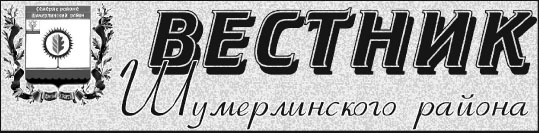  28.03.2022№ 22ПОСТАНОВЛЕНИЕАДМИНИСТРАЦИИ  ШУМЕРЛИНСКОГО  МУНИЦИПАЛЬНОГО  ОКРУГА28.03.2022  № 175Об утверждении Положения о межведомственной комиссии по профилактике правонарушений при администрации Шумерлинского муниципального округа Чувашской Республики и Положения о Советах по профилактике правонарушений на территории Шумерлинского муниципального округа Чувашской РеспубликиВ соответствии с Федеральным законом от 23.06.2016 № 182-ФЗ «Об основах системы профилактики правонарушений в Российской Федерации», Законом Чувашской Республики от 22.02.2017 № 5 «О профилактике правонарушений в Чувашской Республике»администрация Шумерлинского муниципального округа постановляет:1. Утвердить Положение о межведомственной комиссии по профилактике правонарушений при администрации Шумерлинского муниципального округа Чувашской Республики согласно приложению № 1.2. Утвердить Положение о Советах по профилактике правонарушений на территории Шумерлинского муниципального округа Чувашской Республики согласно приложению № 2.3. Признать утратившими силу:постановление администрации Шумерлинского района Чувашской Республики от 30.05.2018 № 292 «О межведомственной комиссии по профилактике правонарушений в Шумерлинском районе»;постановление администрации Шумерлинского района Чувашской Республики от 25.09.2018 № 486 «О внесении изменений в состав межведомственной комиссии по профилактике правонарушений в Шумерлинском районе»;постановление администрации  Шумерлинского района Чувашской Республики   от 31.01.2019 № 37 «О внесении изменения в постановление администрации Шумерлинского района № 292 от 30.05.2018 «О межведомственной комиссии по профилактике правонарушений в Шумерлинском районе»»;постановление администрации Шумерлинского района Чувашской Республики  от 30.01.2020 № 37 «О внесении изменений в постановление администрации Шумерлинского района от 30.05.2018 № 292 «О межведомственной комиссии по профилактике правонарушений в Шумерлинском районе»»;постановление администрации Шумерлинского района Чувашской Республики от 20.08.2021 № 432 «О внесении изменения в постановление администрации Шумерлинского района от 30.05.2018 № 292 «О межведомственной комиссии по профилактике правонарушений в Шумерлинском районе»»;постановление администрации Большеалгашинского сельского поселения Шумерлинского района Чувашской Республики от 29.11.2010 № 80 «О создании Совета профилактики правонарушений Большеалгашинского сельского поселения Шумерлинского района»;постановление администрации Большеалгашинского сельского поселения Шумерлинского района Чувашской Республики от 14.03.2017 № 20 «О создании Совета профилактики правонарушений Большеалгашинского сельского поселения Шумерлинского района Чувашской Республики»;постановление администрации Большеалгашинского сельского поселения Шумерлинского района Чувашской Республики от 12.12.2017 № 101 «О внесении изменений в постановление от 14.03.2017 № 20 «О создании Совета профилактики правонарушений Большеалгашинского сельского поселения Шумерлинского района Чувашской Республики»»;постановление администрации Егоркинского сельского поселения Шумерлинского района Чувашской Республики от 03.05.2018 № 23 «Об утверждении Положения о Совете по профилактике правонарушений при администрации Егоркинского сельского поселения Шумерлинского района Чувашской Республики»;постановление администрации Краснооктябрьского сельского поселения Шумерлинского района Чувашской Республики от 09.02.2021 № 13/1 «О Совете по профилактике правонарушений в Краснооктябрьском сельском поселении Шумерлинского района на 2021год»;постановление администрации Краснооктябрьского сельского поселения Шумерлинского района Чувашской Республики от 24.09.2021 № 65 «О внесении изменений в постановление администрации Краснооктябрьского сельского поселения № 13/1 от 09.02.2021 г. «О Совете по профилактике правонарушений в Краснооктябрьском сельском поселении Шумерлинского района на 2021 год»»;постановление администрации Магаринского сельского поселения Шумерлинского района Чувашской Республики от 12.01.2021 № 1 «О Совете по профилактике правонарушений в Магаринском сельском поселении Шумерлинского района»;постановление администрации Нижнекумашкинского сельского поселения Шумерлинского района Чувашской Республики от 19.08.2019 г. № 72 «Об утверждении Положения о Совете по профилактике правонарушений  в Нижнекумашкинском сельском поселении Шумерлинского района Чувашской Республики»;постановление администрации Нижнекумашкинского сельского поселения Шумерлинского района Чувашской Республики от 14.01.2021 № 3 «О Совете по профилактике правонарушений в Нижнекумашкинском сельском поселении Шумерлинского района»;постановление администрации Русско-Алгашинского сельского поселения Шумерлинского района Чувашской Республики от 22.02.2006 № 13 «О создании Совета профилактики правонарушений Русско-Алгашинского сельского поселения»;постановление администрации Торханского сельского поселения Шумерлинского района Чувашской Республики от 23.01.2006 № 6  «О создании Совета общественности по предупреждению правонарушений»;постановление администрации Туванского сельского поселения Шумерлинского района Чувашской Республики от 10.01.2019 № 1 «О составе Совета профилактики правонарушений Туванского сельского поселения»;постановление администрации Ходарского сельского поселения Шумерлинского района Чувашской Республики от 09.07.2018 № 42 «О совете по профилактике правонарушений в Ходарском сельском поселении Шумерлинского района Чувашской Республики»;постановление администрации Шумерлинского сельского поселения Шумерлинского района Чувашской Республики от 30.12.2020 № 73 «О внесении   изменений в постановление администрации Шумерлинского сельского поселения от   01.12.2017 № 91 «О создании Совета профилактики правонарушений Шумерлинского сельского поселения Шумерлинского района»»;постановление администрации Шумерлинского сельского поселения Шумерлинского района Чувашской Республики от 01.12.2017 № 91 «О создании Совета профилактики правонарушений Шумерлинского сельского поселения Шумерлинского района»;постановление администрации Юманайского сельского поселения Шумерлинского района Чувашской Республики от 22.08.2018 № 46 «О Совете по профилактике правонарушений в Юманайском сельском поселении Шумерлинского района»;постановление администрации Юманайского сельского поселения Шумерлинского района Чувашской Республики от 18.01.2021 № 3 «О внесении изменений в постановление администрации Юманайского сельского поселения № 46 от 22.08.2018 г. «О Совете по профилактике правонарушений в Юманайском сельском поселении Шумерлинского района»».4. Контроль за исполнением настоящего постановления возложить на заместителя главы администрации - начальника отдела образования, спорта и молодежной политики администрации Шумерлинского муниципального округа Т.А.Караганову.5. Настоящее постановление вступает в силу после его официального опубликования в издании «Вестник Шумерлинского района» и подлежит размещению на официальном сайте Шумерлинского муниципального округа в информационно-телекоммуникационной сети «Интернет».Врио главы администрацииШумерлинского муниципального округа                                                   Т.А. Караганова                                                                                                    Приложение № 1к постановлению администрации Шумерлинского муниципального округа   от  28.03.2022  № 175ПОЛОЖЕНИЕО МЕЖВЕДОМСТВЕННОЙ КОМИССИИ ПО ПРОФИЛАКТИКЕПРАВОНАРУШЕНИЙ ПРИ АДМИНИСТРАЦИИ ШУМЕРЛИНСКОГО МУНИЦИПАЛЬНОГО ОКРУГА ЧУВАШСКОЙ РЕСПУБЛИКИ1.Общие положения1.1. Межведомственная комиссия по профилактике правонарушений при администрации Шумерлинского муниципального округа Чувашской Республики (далее - Комиссия) является коллегиальным координирующим органом, созданным в целях обеспечения реализации государственной политики в сфере профилактики правонарушений, а также в целях взаимодействия субъектов профилактики правонарушений в указанной сфере на территории Шумерлинского муниципального округа Чувашской Республики. 1.2. Комиссия в своей деятельности руководствуется Конституцией Российской Федерации, нормативными правовыми актами Российской Федерации, Конституцией Чувашской Республики, нормативными правовыми актами Чувашской Республики, Уставом Шумерлинского муниципального округа Чувашской Республики, муниципальными правовыми актами Шумерлинского муниципального округа Чувашской Республики, настоящим Положением.2. Задачи комиссииЗадачами деятельности  Комиссии являются:2.1. Обеспечение реализации государственной политики в сфере профилактики правонарушений в Шумерлинском муниципальном округе Чувашской Республики.2.2. Координация работы по профилактике правонарушений и контроль за деятельностью органов и учреждений субъектов профилактики правонарушений в Шумерлинском муниципальном округе Чувашской Республики.2.3. Разработка и принятие мер по повышению эффективности профилактики правонарушений, устранению причин и условий, способствующих их совершению.2.4. Подготовка и утверждение решений по рассматриваемым Комиссией вопросам. 2.5. Выработка предложений, рекомендаций и мер по укреплению взаимодействия между субъектами профилактики правонарушений, их методическое и нормативно-правовое обеспечение.2.6. Осуществление иных задач в сфере профилактики правонарушений3. Функции комиссииДля реализации основных задач Комиссия осуществляет следующие функции:3.1. Анализирует состояние правопорядка на территории Шумерлинского муниципального округа Чувашской Республики с последующей выработкой практических рекомендаций по вопросам профилактики правонарушений.3.2. Информирует главу Шумерлинского муниципального округа Чувашской Республики о состоянии профилактической деятельности в Шумерлинском муниципальном округе Чувашской Республики, вносит соответствующие предложения по повышению эффективности этой работы.3.3. Заслушивает руководителей органов и учреждений субъектов профилактики правонарушений и получает от них в установленном порядке  материалы и информацию по вопросам, отнесенным к их компетенции.3.4. Разрабатывает предложения и проекты муниципальных правовых актов администрации Шумерлинского муниципального округа Чувашской Республики по вопросам профилактики правонарушений.3.5. Принимает меры по укреплению взаимодействия и координации деятельности субъектов профилактики, налаживанию тесного сотрудничества с населением, предприятиями, учреждениями и организациями всех форм собственности, общественными объединениями, средствами массовой информации.3.6. Организует и проводит в установленном порядке координационные совещания, конференции, рабочие встречи по вопросам социальной профилактики правонарушений.3.7. Участвует в разработке и выполнении муниципальных программ Шумерлинского муниципального округа Чувашской Республики (подпрограмм муниципальных программ Шумерлинского муниципального округа Чувашской Республики) в сфере профилактики правонарушений, привлекая к этой работе соответствующие структурные подразделения администрации Шумерлинского муниципального округа Чувашской Республики, правоохранительные органы, иные организаций и общественные объединения.3.8. Осуществляет другие функции, вытекающие из задач Комиссии.4. Права и обязанности комиссииКомиссия для решения возложенных на нее задач имеет право:4.1. Координировать деятельность муниципальных учреждений, предприятий и организаций Шумерлинского муниципального округа Чувашской Республики по вопросам профилактики правонарушений.4.2. Принимать решения по рассматриваемым вопросам.4.3. Давать поручения, предложения и рекомендации должностным лицам администрации Шумерлинского муниципального округа Чувашской Республики по обсуждаемым вопросам.4.4. Приглашать на свои заседания представителей организаций, предприятий и учреждений, заслушивать их информацию по вопросам профилактики правонарушений.4.5. Запрашивать и получать в установленном законодательством Российской Федерации порядке необходимые материалы и информацию от муниципальных учреждений, предприятий и организаций Шумерлинского муниципального округа Чувашской Республики, от руководителей органов и учреждений субъектов профилактики правонарушений.4.6. Направлять предложения в правоохранительные органы.5. Организация деятельности Комиссии5.1. Состав Комиссии утверждается постановлением Шумерлинского муниципального округа Чувашской Республики, и формируется таким образом, чтобы была исключена возможность возникновения конфликтов интересов, которые могли бы повлиять на принимаемые Комиссией решения.5.2. Состав Комиссии включает председателя, заместителя председателя, секретаря, членов Комиссии. В число членов комиссии включаются по согласованию представители государственных органов и общественных организаций.5.3. Заседания Комиссии проводятся по мере необходимости, но не реже одного раза в квартал.Заседание Комиссии считается правомочным, если на нем присутствуют более половины членов Комиссии.Заседание Комиссии ведет председатель Комиссии либо по его поручению заместитель председателя.Материалы для рассмотрения на заседании Комиссии представляются ответственными за их подготовку за 3 дня до срока проведения очередного заседания Комиссии.С основными сообщениями по рассматриваемым вопросам на заседаниях Комиссии выступают руководители органов и учреждений системы профилактики правонарушений, ответственные за обеспечение подготовки плановых вопросов.Подготовка повестки дня заседания Комиссии и проектов управленческих решений обеспечивается секретарем Комиссии. В период отсутствия секретаря его обязанности по решению Председателя исполняет один из членов комиссии.Решения Комиссии принимаются большинством голосов присутствующих на заседании членов Комиссии и оформляются протоколом, который подписывает председатель и секретарь Комиссии.Принимаемые Комиссией решения по профилактике правонарушений носят рекомендательный характер.5.4. Функции председателя, заместителей, секретаря, членов Комиссии:5.4.1. Председатель Комиссии:- руководит деятельностью Комиссии, проводит заседания Комиссии, распределяет обязанности между членами Комиссии;- определяет место, время и утверждает повестку дня заседания Комиссии;- подписывает от имени Комиссии все документы, связанные с выполнением возложенных на Комиссию задач;- организует работу по подготовке проектов правовых актов администрации Шумерлинского муниципального округа Чувашской Республики о внесении изменений в состав Комиссии в связи с организационно-кадровыми изменениями, по внесению изменений в положение о Комиссии, по реформированию и упразднению Комиссии;- осуществляет общий контроль за реализацией решений, принятых Комиссией;- представляет Комиссию по вопросам, относящимся к его компетенции;- организует работу по подготовке отчета о деятельности Комиссии;- несет персональную ответственность за выполнение возложенных на Комиссию задач.5.4.2. Заместитель председателя Комиссии:- выполняет обязанности председателя Комиссии в период его отсутствия;- организует деятельность членов Комиссии по определенным направлениям.5.4.3. Секретарь Комиссии:- осуществляет подготовку проекта плана работы Комиссии, а также контроль за выполнением плана после его утверждения;- формирует проект повестки дня заседания Комиссии;- организует сбор и подготовку материалов к заседаниям;- информирует членов Комиссии о месте, времени и повестке дня очередного заседания, обеспечивает их необходимыми справочно-информационными материалами;- оформляет протоколы заседаний Комиссии;- осуществляет рассылку соответствующей документации;- формирует в дело документы Комиссии в соответствии с номенклатурой дел администрации Шумерлинского муниципального округа Чувашской Республики, хранит их и сдает в архив в установленном порядке;- вносит предложения о необходимости внесения изменений в состав Комиссии и положения о нем.5.5. Члены Комиссии имеют право:- на доступ к материалам, рассматриваемым на заседании Комиссии;- излагать письменно свое особое мнение в случае несогласия с принятым решением, которое подлежит обязательному приобщению к протоколу заседания Комиссии.5.6. Комиссия несет ответственность за соответствие принятых решений действующему законодательству Российской Федерации, своевременное и объективное принятие решений по вопросам своей компетенции.5.7. Уведомление о принятом решении Комиссии по соответствующим обращениям граждан в Комиссию доводится до граждан в течение 10 рабочих дней после подписания Протокола.Решение комиссии может быть обжаловано гражданами в порядке, установленном законодательством Российской Федерации.5.8. Контроль за исполнением решений Комиссии осуществляет председатель Комиссии, либо по его поручению секретарь Комиссии. Организационно-техническое обеспечение деятельности Комиссии осуществляет администрация Шумерлинского муниципального округа Чувашской Республики.5.9. Реорганизация, упразднение Комиссии осуществляется в порядке, установленном действующим законодательством.Приложение № 2 к постановлению администрации Шумерлинского муниципального округа   от 28.03.2022  № 175ПОЛОЖЕНИЕО СОВЕТАХ ПО ПРОФИЛАКТИКЕ ПРАВОНАРУШЕНИЙНА ТЕРРИТОРИИ ШУМЕРЛИНСКОГО МУНИЦИПАЛЬНОГО ОКРУГАЧУВАШСКОЙ РЕСПУБЛИКИ1. Общие положения1.1. Настоящее Положение регулирует деятельность Советов по профилактике правонарушений (далее – Совет), созданных на территории следующих административно – территориальных единиц Шумерлинского муниципального округа Чувашской Республики:№	Совет по профилактикеправонарушений	Место расположения и занимаемая территория1	Совет по профилактике правонарушений № 1	Шумерлинский р-он, с. Большие Алгаши, площадь Первомайская, 172	Совет по профилактике правонарушений № 2	Шумерлинский р-он, д.Егоркино, ул.40 Лет Победы, 21а3	Совет по профилактике правонарушений № 3	Шумерлинский р-он, п.Красный Октябрь, ул.Комсомольская, д.234	Совет по профилактике правонарушений № 4	Шумерлинский р-он, д. Верхний Магарин, ул.Главная, д.95	Совет по профилактике правонарушений № 5	Шумерлинский р-он, с.Нижняя Кумашка, ул.Луговая, д.316	Совет по профилактике правонарушений № 6	Шумерлинский р-он, с.Русские Алгаши, ул.Октябрьская, 87	Совет по профилактике правонарушений № 7	Шумерлинский р-он, д.Торханы, ул.Октябрьская, д.188	Совет по профилактике правонарушений № 8	Шумерлинский р-он, с. Туваны, ул.Октябрьская, д.159	Совет по профилактике правонарушений № 9	Шумерлинский р-он, с. Ходары, ул.Садовая, д.1610	Совет по профилактике правонарушений № 10	Шумерлинский р-он, д.Шумерля, ул.Чапаева, д.611	Совет по профилактике правонарушений № 11	Шумерлинский р-он, с.Юманай, ул.Мира, д.4Совет по профилактике правонарушений (далее - Совет) - коллективный орган, который образуется для объединения усилий субъектов профилактики правонарушений и лиц, участвующих в профилактике правонарушений (общественные объединения и иные организации) в работе по обеспечению общественного порядка и профилактике правонарушений на закрепленной за Советом территории. 1.2. Совет является коллективным органом и создается в границах на закрепленной за Советом территории.1.3. В своей работе Совет руководствуется Конституцией Российской Федерации, нормативными правовыми актами Российской Федерации, Конституцией Чувашской Республики, нормативными правовыми актами Чувашской Республики, Уставом Шумерлинского муниципального округа Чувашской Республики, муниципальными правовыми актами Шумерлинского муниципального округа Чувашской Республики, настоящим Положением.2. Основные задачи и функции Совета2.1. Основными задачами Совета являются:2.1.1. организация работы по выявлению и устранению причин и условий, способствующих совершению правонарушений и преступлений на закрепленной за Советом территории;2.1.2. создание условий для реализации мер социальной профилактики правонарушений, направленной на активизацию борьбы с пьянством, наркоманией, незаконной миграцией, безнадзорностью несовершеннолетних;2.1.3. содействие в проведении индивидуальной профилактической работы с лицами, состоящими на профилактическом учете, в том числе и в сфере семейно-бытовых отношений;2.1.4. содействие в обеспечении охраны общественного порядка;2.1.5. вовлечение в работу по предупреждению правонарушений предприятий, учреждений, организаций всех форм собственности, расположенных на закрепленной за  Советом территории;2.1.6. повышение уровня правовой культуры населения;2.1.7. иные задачи предусмотренные законодательством в сфере профилактики правонарушений.2.2. Основными функциями Совета являются:2.2.1. планирование в сфере профилактики правонарушений;2.2.2. определение приоритетных направлений профилактики правонарушений с учетом складывающейся криминологической ситуации, особенностей  закрепленной за  Советом территории и иных факторов;2.2.3. содействие в выявлении семей, находящихся в социально-опасном положении, лиц, ведущих антиобщественный образ жизни, лиц, освободившихся из мест лишения свободы, отбывающих наказание без изоляции от общества, проведение с ними профилактической работы и оказание содействия социальной адаптации и реабилитации;2.2.4. организация обмена опытом профилактической работы.3. Полномочия Совета3.1. Совет для решения возложенных на него задач имеет право:3.1.1. проводить комплексный анализ состояния профилактики правонарушений на закрепленной за Советом территории, с последующей подготовкой рекомендаций и предложений для рассмотрения на заседании Межведомственной комиссии по профилактике правонарушений  при администрации Шумерлинского муниципального округа Чувашской Республики;3.1.2. представлять органам местного самоуправления Шумерлинского муниципального округа Чувашской Республики и органам государственной власти информацию о состоянии профилактической деятельности, вносить предложения по повышению ее эффективности;3.1.3. организовывать обсуждение поведения лиц, нарушающих общественный порядок и совершающих антиобщественные поступки, заслушивать на своих заседаниях указанных лиц;3.1.4. запрашивать и получать в установленном законодательством порядке от субъектов профилактики необходимую для деятельности Совета информацию, документы и материалы;3.1.5. принимать участие в работе коллегий, заседаний и совещаний, проводимых по вопросам профилактики правонарушений;3.1.6. заслушивать сообщения членов Совета о выполнении намеченных Советом мероприятий по укреплению общественного порядка и профилактике правонарушений;3.1.7. ходатайствовать перед органами местного самоуправления Шумерлинского муниципального округа Чувашской Республики, соответствующими органами, предприятиями, учреждениями о поощрении лиц, активно участвующих в работе по охране общественного порядка и в борьбе с правонарушениями.4. Организация деятельности Совета4.1. Состав Совета утверждается постановлением администрации Шумерлинского муниципального округа Чувашской Республики, и формируется таким образом, чтобы была исключена возможность возникновения конфликтов интересов, которые могли бы повлиять на принимаемые Советом решения.4.2. Состав Совета включает председателя, заместителя председателя, секретаря, членов Совета. В состав Совета могут входить представители субъектов профилактики правонарушений, председатели территориального общественного самоуправления, представители общественности, народных дружин, домовых комитетов, других общественных организаций, депутаты Собрания депутатов Шумерлинского муниципального округа Чувашской Республики, а также иные лица, добровольно участвующие в охране общественного порядка на территории Шумерлинского муниципального округа Чувашской Республики (по согласованию).4.3. Заседания Совета проводятся по мере необходимости, но не реже одного раза в месяц и считаются правомочными, если на них присутствуют не менее половины ее членов.4.4. Заседания Совета ведет председатель Совета, либо по его поручению заместитель председателя.4.5. Материалы для рассмотрения на заседании Совета представляются ответственными за их подготовку за 3 дня до срока проведения очередного заседания Совета.4.6. С основными сообщениями по рассматриваемым вопросам на заседаниях Совета выступают руководители органов и учреждений системы профилактики правонарушений, ответственные за обеспечение подготовки плановых вопросов.4.7. Подготовка повестки дня заседания Совета и проектов управленческих решений обеспечивается секретарем Совета. В период отсутствия секретаря его обязанности по решению Председателя исполняет один из членов Совета.4.8. Решения Совета принимаются большинством голосов присутствующих на заседании членов Совета и оформляются протоколом, который подписывает председатель и секретарь Совета.4.9. Копия протокола направляется в Межведомственную комиссию по профилактике правонарушений при администрации Шумерлинского муниципального округа Чувашской Республике.4.10. Решения Советов носят рекомендательный характер.5. Функции председателя, заместителей, секретаря, членов Совета5.1. Председатель Совета:- руководит деятельностью Совета, проводит заседания Совета, распределяет обязанности между членами Совета, и несет персональную ответственность за выполнение возложенных на Совет задач;- определяет место, время и утверждает повестку дня заседания Совета;- подписывает от имени Совета все документы, связанные с выполнением возложенных на Совет задач;- организует работу по подготовке проектов правовых актов администрации Шумерлинского муниципального округа Чувашской Республики о внесении изменений в состав Совета в связи с организационно-кадровыми изменениями, по внесению изменений в положение о Совете, по реформированию и упразднению Совета;- принимает решения о проведении заседаний Совета при возникновении необходимости безотлагательного рассмотрения вопросов, относящихся к ее компетенции;- осуществляет общий контроль за реализацией решений, принятых Советом;- представляет Совет  по вопросам, относящимся к его компетенции;- организует работу по подготовке отчета о деятельности Совета;- несет персональную ответственность за выполнение возложенных на Совет задач.5.2. Заместитель председателя Совета:- выполняет обязанности председателя Совета в период его отсутствия;- организует деятельность членов Совета по определенным направлениям.5.3. Секретарь Совета :- осуществляет подготовку проекта плана работы Совета, а также контроль за выполнением плана после его утверждения; - формирует проект повестки дня заседания Совета; - организует сбор и подготовку материалов к заседаниям; - информирует членов Совета о месте, времени и повестке дня очередного заседания, обеспечивает их необходимыми справочно-информационными материалами; - оформляет протоколы заседаний Совета; - осуществляет рассылку соответствующей документации; - формирует в дело документы Совета в соответствии с номенклатурой дел администрации Шумерлинского муниципального округа Чувашской Республики, хранит их и сдает в архив в установленном порядке; - вносит предложения о необходимости внесения изменений в состав Совета и положения о нем.5.4. Члены Совета имеют право:- доступа к материалам, рассматриваемым на заседании Совета;- излагать письменно свое особое мнение в случае несогласия с принятым решением, которое подлежит обязательному приобщению к протоколу заседания Совета.5.4.1. Членами Совета могут быть граждане Российской Федерации не моложе 18 лет, проживающие на территории Шумерлинского муниципального округа Чувашской Республики. 5.4.2. Гражданин не может быть членом Совета в следующих случаях: - признание недееспособным или ограниченно дееспособным по решению суда, вступившему в законную силу; - осуждение за преступления по приговору суда, вступившему в законную силу, а равно наличие судимости, в том числе снятой или погашенной; - прекращение в отношении его уголовного преследования за истечением срока давности, в связи с примирением сторон, вследствие акта об амнистии, в связи с деятельным раскаянием. 5.4.3. В случае наступления указанных обстоятельств, член Совета постановлением администрации Шумерлинского муниципального округа Чувашской Республики выводится из его состава. 6. Деятельность Совета 6.1. На заседаниях Совет:-  разрабатывает и утверждает план работы на год;- анализирует состояние общественного порядка и общественной безопасности на закрепленной за Советом территории;- определяет основные направления деятельности по профилактике правонарушений;- взаимодействует с органами внутренних дел в обеспечении охраны общественного порядка и общественной безопасности, привлекает к участию в проведении  данных мероприятий местных жителей;- взаимодействует с  государственными органами и общественными организациям в работе по выявлению лиц, ведущих антиобщественный паразитический образ жизни, оказывает этим лицам помощь в  трудоустройстве или устройстве на учебу, проводит с ними воспитательную работу; организует обсуждение поведения правонарушителей в сфере семейно- бытовых отношений на заседаниях Совета;- оказывает помощь государственным органам и общественным организациям в борьбе с пьянством, алкоголизмом и наркоманией, участвует в проведении мероприятий, связанных с антиалкогольной и антинаркотической пропагандой;- взаимодействует с государственными органами и общественными организациями в работе по профилактике детской безнадзорности и беспризорности, правонарушений несовершеннолетних по воспитанию детей и подростков. В этих целях участвует в осуществлении контроля за поведением несовершеннолетних в общественных местах, обсуждает поведение родителей, оказывающих отрицательное воспитательное воздействие на детей, в необходимых случаях ставит вопрос перед соответствующими  государственными и общественными организациями о привлечении таких родителей к установленной ответственности; вносит предложения об организации шефства над детьми и подростками, совершающими правонарушения, способствует организации культурного досуга детей и подростков по месту жительства; принимает участие в пропаганде педагогических знаний среди родителей;- заслушивает руководителей общественных формирований, представителей государственных и муниципальных учреждений и организаций, находящихся на закрепленной за Советом территории, о состоянии воспитательной профилактической работы и принятия соответствующих решений;- рассмотривает конкретные материалы в отношении лиц, нарушающих общественный порядок;- осуществляет организацию обучения представителей общественности формам и методам работы по профилактике правонарушений;- анализирует состояния общей и индивидуальной профилактики правонарушений, а также разрабатывает наиболее эффективные меры по её осуществлению;- осуществляет организацию работы по пропаганде здорового образа жизни, правового просвещения и правового информирования среди населения;- проводит мероприятия по противодействию злоупотребления наркотическими средствами и их незаконному обороту;- выявляет лиц, подлежащих профилактическому воздействию: -безнадзорные и беспризорные несовершеннолетние;- лица, отбывающие уголовное наказание, не связанное с лишением свободы;- лица, занимающие бродяжничеством и попрошайничеством;- несовершеннолетние, подвергнутые принудительным мерам воспитательного воздействия;- лица без определенного места жительства;- другие категории лиц, предусмотренные законодательством Российской Федерации, в том числе лица, прошедщие курс лечения от наркомании, алкоголизма и токсикомании и реабилитацию, а также лица, не способные самостоятельно обеспечить свою безопасность;- ходатайствует перед органами местного самоуправления Шумерлинского муниципального округа Чувашской Республики, соответствующими государственными органами, предприятиями, учреждениями и организациями о поощрении граждан, активно участвующих в  работе по охране общественного порядка и в борьбе с правонарушениями.7. Рекомендуемая документация Совета 7.1. Для координации работы Совета по профилактике правонарушений ежегодно формируется паспорт Совета профилактики. Паспорт оформляется в виде папки-накопителя и содержит следующие документы: копия правового акта администрации Шумерлинского муниципального округа Чувашской Республики о положении Советов, а также о составе Советов; список находящихся на обслуживаемой участковым пунктом территории, в границах которого создан Совет, предприятий, учреждений, учебных заведений, культурно-спортивных организаций, предприятий торговли и общественного питания, мест отдыха граждан с указанием их места расположения и контактных данных; анализ состояния общественного порядка на закрепленной за Советом территориисписок лиц, состоящих на профилактическом учете, проживающих на закрепленной за Советом территории; планы работы, графики и протоколы заседаний Советов профилактики; иные документы, относящиеся к деятельности Совета. 7.2. Паспорт Совета профилактики хранится у секретаря  Совета.  ПОСТАНОВЛЕНИЕАДМИНИСТРАЦИИ  ШУМЕРЛИНСКОГО  МУНИЦИПАЛЬНОГО  ОКРУГА28.03.2022  № 179Об утверждении Порядка формирования, подготовки и использования резерва управленческих кадров Шумерлинского муниципального округа Чувашской РеспубликиВ соответствии с Федеральным законом от 2 марта 2007 г. № 25-ФЗ "О муниципальной службе в Российской Федерации", Законом Чувашской Республики от 5 октября 2007 г. № 62 "О муниципальной службе в Чувашской Республике", Указом Главы Чувашской Республики от 18 июля 2020 г. № 193 "О резерве управленческих кадров Чувашской Республики", в целях совершенствования муниципального управления, привлечения на управленческие должности специалистов, обладающих высоким уровнем развития лидерских качеств и управленческих компетенций, формирования состава высококвалифицированных кадров администрацияадминистрация Шумерлинского муниципального округа постановляет:1. Утвердить Порядок формирования, подготовки и использования резерва управленческих кадров Шумерлинского муниципального округа Чувашской Республики согласно Приложению  к настоящему постановлению (далее – Положение).2. Признать утратившим силу постановление администрации Шумерлинского района 30.12.2020 № 752 «Об утверждении Порядка формирования, подготовки и использования резерва управленческих кадров Шумерлинского района».3. Настоящее постановление вступает в силу после его официального опубликования в информационном издании «Вестник Шумерлинского района» и подлежит размещению на официальном сайте Шумерлинского муниципального округа в информационно-телекоммуникационной сети «Интернет».Врио главы администрацииШумерлинского муниципального округа Чувашской Республики                                                                                               Т.А. Караганова                                                                                        Приложение к постановлению администрации Шумерлинского муниципального округа  от 28.03.2022  № 179Порядок формирования, подготовки и использованиярезерва управленческих кадров Шумерлинского муниципального округа Чувашской РеспубликиI. Общие положения 	1.1. Резерв управленческих кадров Шумерлинского  муниципального округа  (далее - Резерв) - сформированная в соответствии с настоящим Порядком группа высококвалифицированных и перспективных лиц, имеющих опыт руководящей либо управленческой деятельности, успешно проявивших себя в сфере профессиональной и (или) общественной деятельности, обладающих необходимыми профессионально-деловыми и личностными качествами и высокой степенью ответственности, позволяющими рассматривать их в качестве кандидатов для замещения руководящих должностей.1.2. Резерв формируется по трем целевым группам:группа 1. Резерв на высшую группу должностей муниципальной службы (за исключением должности главы Шумерлинского  муниципального округа), главную группу должностей муниципальной службы, ведущую группу должностей муниципальной службы;группа 2. Резерв на должности руководителя муниципального учреждения Шумерлинского  муниципального округа;группа 3. Резерв на должности руководителя муниципального унитарного предприятия Шумерлинского  муниципального округа.В каждой целевой группе лица, состоящие в Резерве, ранжируются по трем уровням готовности к занятию управленческих должностей:«высший» - компетенции, опыт и общий уровень подготовки лица, состоящего в Резерве, достаточны для назначения на вышестоящую управленческую должность;«базовый» - после получения дополнительного профессионального образования, по итогам и с учетом тестирования лицо, состоящее в Резерве, может претендовать на замещение вышестоящей управленческой должности;«перспективный» - перспективные лица, состоящие в Резерве, которые после получения дополнительного профессионального образования могут претендовать на замещение управленческих должностей, в том числе в порядке должностного роста.1.3. Решение о включении в Резерв принимается главой Шумерлинского  муниципального округа и оформляется распоряжением администрации Шумерлинского  муниципального округа.1.4. Ответственным за формирование, подготовку и использование Резерва является отдел организационно-контрольной и кадровой работы администрации Шумерлинского  муниципального округа.II. Формирование Резерва 	2.1. Формирование Резерва осуществляется посредством отбора из числа лиц, представивших свои кандидатуры для включения в Резерв. 2.2. Ограничениями для включения в Резерв являются:- отсутствие гражданства Российской Федерации;- возраст старше 55 лет;- отсутствие высшего образования;- отсутствие управленческого опыта более трех лет;- нахождение в статусе «безработный» либо «временно неработающий» (далее - статус «неработающий») более одного года.2.3. Лица, указанные в пункте 2.1 настоящего Порядка, включаются в Резерв на срок до трех лет.Лица в статусе «неработающий» могут состоять в Резерве не более одного года. Изменение статуса (трудоустройство) является основанием для продления срока нахождения в Резерве до трех лет (включая период пребывания в Резерве в статусе «неработающий»).2.4. Отбор лиц, представивших свои кандидатуры для включения в Резерв, осуществляется Конкурсной комиссией по формированию и подготовке резерва управленческих кадров Шумерлинского  муниципального округа  (далее - Комиссия), состав которой утверждается постановлением администрации Шумерлинского  муниципального округа.Комиссия в своей деятельности руководствуется Конституцией Российской Федерации, федеральными законами и иными нормативными правовыми актами Российской Федерации, Конституцией Чувашской Республики, законами Чувашской Республики и иными нормативными правовыми актами Чувашской Республики, муниципальными правовыми актами Шумерлинского  муниципального округа, а также настоящим Порядком.Состав Комиссии включает главу Шумерлинского  муниципального округа  (председатель Комиссии), заместителя главы администрации - начальника отдела образования, спорта и молодежной политики администрации Шумерлинского  муниципального округа (заместитель председателя Комиссии), управляющего делами - начальника отдела организационно-контрольной и кадровой работы администрации Шумерлинского  муниципального округа  (секретарь Комиссии) и членов комиссии. В состав Комиссии входят представители администрации Шумерлинского  муниципального округа  (далее - Администрация), депутат Собрания депутатов Шумерлинского муниципального округа, а также по согласованию представители научных, образовательных и иных организаций, общественных объединений, бизнес-сообщества, эксперты в сфере оценки персонала.Председатель Комиссии осуществляет общее руководство работой Комиссии, назначает и ведет заседание Комиссии, утверждает повестку дня заседания Комиссии. В отсутствие председателя Комиссии его функции выполняет заместитель председателя Комиссии.Ответственный секретарь Комиссии организует проведение заседания Комиссии, информирует членов Комиссии о заседании Комиссии, формирует повестку дня заседания Комиссии, организует ведение протокола заседания Комиссии и обеспечивает своевременное его подписание. В отсутствие ответственного секретаря Комиссии его функции выполняет заместитель председателя Комиссии.Основными задачами Комиссии являются:- подготовка предложений главе Шумерлинского  муниципального округа, касающихся выработки муниципальной политики в области формирования и эффективного использования Резерва;- отбор лиц, представивших свои кандидатуры, для включения в Резерв;- определение целевой группы, в которую предлагаются для включения в Резерв прошедшие отбор в Резерв лица;- определение уровня готовности к занятию управленческих должностей лиц, прошедших отбор в Резерв.Комиссия для решения возложенных на нее основных задач имеет право:приглашать на свои заседания представителей государственных органов Чувашской Республики, органов местного самоуправления Шумерлинского  муниципального округа, общественных объединений, экспертов, специалистов, иных граждан;запрашивать и получать в установленном порядке необходимые материалы от лиц, представивших свои кандидатуры для включения в Резерв.Член Комиссии в случае возникновения у него конфликта интересов, который может повлиять на его объективность при участии в работе Комиссии, обязан заявить об этом и не должен участвовать в ее работе.Заседание Комиссии считается правомочным, если на нем присутствует более половины ее членов.Организационно-техническое обеспечение деятельности Комиссии осуществляет отдел организационно-контрольной и кадровой работы.2.5. Отбор лиц из числа представивших свои кандидатуры для включения в Резерв осуществляется на основании представленных ими в Администрацию:1) заявления по форме согласно приложению № 1 к настоящему Порядку;2) анкета на бумажном (2 экземпляра) и электронном носителях по форме согласно приложению № 2 к настоящему Порядку;3) не менее двух рекомендаций лиц, занимающих руководящие либо управленческие должности, характеризующих профессиональные и личностные качества лица, представившего свою кандидатуру для включения в Резерв, по форме согласно приложению № 3 к настоящему Порядку;4) копия трудовой книжки, заверенная надлежащим образом, и (или) сведения о трудовой деятельности;5) копии документов об образовании и о квалификации, о повышении или присвоении квалификации по результатам дополнительного профессионального образования, документов о присвоении ученой степени, ученого звания, заверенные надлежащим образом;6) копия паспорта или заменяющего его документа.2.6. В целях проведения отбора в Резерв Администрация размещает на официальном сайте Шумерлинского  муниципального округа  в информационно-телекоммуникационной сети «Интернет» (далее - Сайт) объявление о приеме документов для участия в отборе в Резерв, а также следующую информацию:- ограничения, установленные пунктом 2.2 настоящего Порядка;- место и время приема документов, указанных в пункте 2.5 настоящего Порядка;- сведения об источнике подробной информации об отборе в Резерв (телефон, факс, электронная почта, электронный адрес Сайта).По решению Администрации информация об отборе в Резерв также направляется в адрес организаций, общественных объединений, политических партий. Информация об отборе в Резерв также может публиковаться в периодическом печатном издании.Прием документов для участия в отборе в Резерв осуществляется Администрацией постоянно с даты размещения объявления о приеме документов на Сайте.2.7. Лица, представившие свои кандидатуры для включения в Резерв, не могут быть допущены к отбору в случае несвоевременного представления документов, предусмотренных настоящим Порядком, представления их не в полном объеме, а также при наличии ограничений, установленных пунктом 2.2 настоящего Порядка, о чем они информируются посредством почтовой связи либо по адресу электронной почты, указанному в заявлении о включении в Резерв, в течение 15 рабочих дней со дня поступления заявления.2.8. Заявление лица, представившего свою кандидатуру для включения в Резерв, рассматривается на заседании Комиссии не позднее 30 рабочих дней со дня его поступления в Администрацию.Комиссией в целях отбора лиц, представивших свои кандидатуры для включения в Резерв, а также определения целевых групп, в которые они рекомендуются, уровня их готовности к занятию управленческих должностей:- запрашивается информация правоохранительных и других государственных органов;- рассматриваются документы лиц, представивших свои кандидатуры для включения в Резерв; изучаются рекомендации, характеризующие профессиональные и личностные качества вышеуказанных лиц;- оцениваются результаты трудовой деятельности лиц, представивших свои кандидатуры для включения в Резерв;- проводятся собеседования с лицом, представившим свою кандидатуру для включения в Резерв; применяются иные методы, не противоречащие законодательству Российской Федерации.По результатам рассмотрения документов, проведения собеседований и применения иных методов, не противоречащих законодательству Российской Федерации, членами Комиссии осуществляется оценка профессиональных и личностных качеств лиц, участвующих в отборе, по 5-балльной системе по следующим критериям:- ориентация на достижение результата: наличие объективно измеряемых показателей позитивных изменений, произошедших в деятельности организации, структурного подразделения организации под руководством лица, участвующего в отборе, наличие успешно реализованных проектов;- профессиональная компетентность: наличие опыта работы, знаний, умений и навыков управленческой деятельности, способность анализировать информацию и принимать обоснованные решения, стратегическое мышление, масштабность мышления, информированность;- социальная и личностная компетентность: наличие лидерских качеств, активная гражданская позиция, инициативность, способность объективно оценивать свою работу и работу коллектива, высокая работоспособность, коммуникабельность, корректность, готовность к саморазвитию, позитивность, стрессоустойчивость, логичность речи.2.9. По результатам проведения оценочных мероприятий, указанных в пункте 2.8 настоящего Порядка, Комиссия принимает одно из следующих решений:- считать лицо, представившее свою кандидатуру для включения в Резерв, прошедшим отбор на включение в Резерв; - считать лицо, представившее свою кандидатуру для включения в Резерв, не прошедшим отбор на включение в Резерв с обоснованием такого решения.Решением Комиссии определяются целевые группы, в которые включаются прошедшие отбор лица, а также уровень их готовности к занятию управленческих должностей.2.10. Документы лиц, не допущенных к отбору в связи с наличием ограничений для включения в Резерв, лиц, участвовавших в отборе, но не прошедших его, возвращаются им по их письменному заявлению в месячный срок со дня его поступления. В течение трех лет со дня поступления документов в Администрацию документы хранятся в Администрации, после чего подлежат уничтожению.2.11. Лица, участвовавшие в отборе, вправе обжаловать решение Комиссии в соответствии с законодательством Российской Федерации.2.12. Решение Комиссии принимается путем открытого голосования простым большинством голосов присутствующих на заседании членов Комиссии и оформляется протоколом, который в течение семи рабочих дней со дня проведения заседания Комиссии подписывается председательствующим на заседании Комиссии. При равенстве голосов решающим является голос председательствующего на заседании Комиссии.2.13. В соответствии со статьей 9 Федерального закона «О персональных данных» получение, хранение, обработка и использование персональных данных лиц, представивших свои кандидатуры для включения в Резерв, а также лиц, включенных в Резерв, осуществляются с их письменного согласия.III. Формирование Резерва 3.1. Лица, состоящие в Резерве, с их согласия могут быть назначены на должности, указанные в пункте 1.2 настоящего Порядка. В случае замещения должности на конкурсной основе кандидатура лица, состоящего в Резерве, с его согласия может направляться для участия в конкурсных процедурах в установленном законодательном порядке.3.2. Включение лица в Резерв не является основанием для обязательного назначения его на должности, указанные в пункте 1.2 настоящего Порядка.IV. Подготовка Резерва 4.1. Подготовка лиц, состоящих в Резерве, осуществляется по основной и дополнительной формам.4.2. Основной формой подготовки является самоподготовка.4.3. К дополнительным формам подготовки относятся:- переподготовка, повышение квалификации, стажировка по соответствующим направлениям деятельности;- обучение специальным дисциплинам, необходимым для инновационного развития приоритетных направлений муниципального регулирования;- участие в работе коллегиальных органов, конференций, совещаний;- участие в подготовке документов стратегического планирования Шумерлинского  муниципального округа.V. Работа с Резервом 5.1. Данные о лицах, включенных в Резерв, вносятся в единую форму учета резерва управленческих кадров (далее – единая форма учета). Ведение единой формы учета осуществляет отдел организационно-контрольной и кадровой работы.5.2. При изменении персональных данных, указанных в анкете, лицо, состоящее в Резерве, обязано уведомить об этом по форме, приведенной в приложении № 4 к настоящему Порядку в течение 10 календарных дней после наступления такого изменения с направлением заверенных надлежащим образом копий документов, подтверждающих указанные изменения.5.3. Отдел организационно-контрольной и кадровой работы в течение пяти рабочих дней после получения от лица, состоящего в Резерве, письменного заявления об изменении персональных данных, указанных в анкете, с приложением заверенных надлежащим образом копий документов, подтверждающих указанное изменение, вносит в единую форму учета информацию об обновлении (дополнении) учетной информации о лице, состоящем в Резерве. VI. Исключение из Резерва 6.1. Лицо, состоящее в Резерве, исключается из Резерва:- по личному заявлению;- по мотивированному предложению Администрации;- в случае прекращения с ним трудового договора по основаниям, предусмотренным пунктами 4-6, 8, 11 статьи 83 Трудового кодекса Российской Федерации и статьей 19 Федерального закона от 2 марта 2007 г. № 25-ФЗ «О муниципальной службе в Российской Федерации»;- по истечении трех лет нахождения в Резерве;- в случае назначения лица, включенного в Резерв, на вышестоящую управленческую должность в рамках целевой группы, для замещения которой гражданин включен в Резерв.6.2. Решение об исключении из Резерва лица, состоящего в Резерве, принимается Комиссией и оформляется протоколом, который доводится до главы Шумерлинского  муниципального округа  в течение 10 рабочих дней со дня проведения заседания Комиссии.6.3. Решение об исключении лиц, рекомендованных Комиссией для исключения из Резерва, оформляется распоряжением администрации Шумерлинского  муниципального округа, которое размещается на Сайте.VII. Оценка эффективности работы с Резервом 7.1. По результатам работы с Резервом ежегодно не позднее 15 марта года, следующего за отчетным, осуществляется оценка эффективности работы с Резервом.7.2. Основными показателями эффективности работы с Резервом являются:- доля лиц, назначенных на управленческую должность, в числе лиц, включенных в Резерв, не менее 10 процентов;- доля лиц, принимавших участие в мероприятиях, предусмотренных пунктом 4.3 настоящего Порядка, в числе лиц, включенных в Резерв, не менее 10 процентов.7.3. Информация о результатах работы с Резервом представляется председателю Комиссии не позднее 31 марта года, следующего за отчетным.Приложение №1к Порядку формирования,подготовки и использования резервауправленческих кадровШумерлинского  муниципального округа Главе  Шумерлинского  муниципального округа ______________________________________(инициалы, фамилия)______________________________________(фамилия, имя, отчество______________________________________,(последнее - при наличии)проживающего(ей) по адресу:______________________________________                  (почтовый индекс,______________________________________адрес регистрации, контактный телефон)_____________________________________,паспорт или документ, его заменяющий:______________________________________(серия, номер, кем и когда выдан)заявление.Прошу допустить меня к участию в отборе для включения в резерв управленческих кадров Шумерлинского муниципального округа.В соответствии со статьей 9 Федерального закона от 27.07.2006 № 152-ФЗ «О персональных данных» даю свое согласие Администрации Шумерлинского  муниципального округа, Конкурсной комиссии по формированию и подготовке резерва управленческих кадров Шумерлинского  муниципального округа  (далее - Комиссия) на автоматизированную, а также без использования средств автоматизации обработку моих персональных данных в целях формирования, подготовки и использования резерва управленческих кадров Шумерлинского  муниципального округа, а именно на совершение действий, предусмотренных пунктом 3 статьи 3 Федерального закона от 27.07.2006 № 152-ФЗ «О персональных данных», со сведениями, представленными мной Администрации Шумерлинского  муниципального округа  для участия в отборе для включения в резерв управленческих кадров Шумерлинского  муниципального округа.Настоящее согласие дается на период до истечения сроков хранения соответствующей информации или документов, содержащих указанную информацию, определяемых в соответствии с законодательством Российской Федерации.Об изменении персональных данных, указанных мной в анкете, обязуюсь уведомить Администрацию Шумерлинского  муниципального округа  в течение 10 календарных дней после наступления таких изменений.К настоящему заявлению прилагаю следующие документы: _____________________________________________________________________________________________________________________________________ ______________ 20___ г. ____________________________(подпись) Приложение №2к Порядку формирования,подготовки и использования резервауправленческих кадровШумерлинского  муниципального округа АНКЕТАМесто для фотографии1. Фамилия _________________________________________________________________________Имя _______________________________________________________________________Отчество (при наличии) _____________________________________________________________________________2. Изменение фамилии, имени, отчества (последнего - при наличии): _____________________________________________________________________________(если изменяли, то укажите их, а также когда, где и по какой причине)3. Гражданство: ____________________________________________________________________________(если изменяли, то укажите, когда и по какой причине, если имеете гражданство другого государства, укажите)4. Паспорт или документ, его заменяющий: ___________________________________________________________________________  (серия, номер, кем и когда выдан) 5. Дата рождения:	 	 	 	 	 	 	 	  	число	месяц	год6.Место рождения: ___________________________________________________________________________________________________________________________________6.1. Общее время проживания в Чувашской Республике (количество лет)_________________________________________________________________________7. Адрес регистрации:индекс ____________________________________________________________________республика (область) район_________________________________________________________________________населенный пункт (город, село, поселок и др.)улица _______________________ дом ___________ корп. _________ квартира 8. Адрес фактического проживания:индекс _____________________________________________________________________________республика (область) район ___________________________________________________________ населенный пункт (город, село, поселок и др.)улица __________________________ дом _________ корп. _________ квартира 9. Контактная информация (телефоны: домашний, рабочий, сотовый; e-mail):_________________________________________________________________________10. Семейное	женат		холост		вдовец		разведен	положение:	(замужем)		(не замужем)		(вдова)		(разведена)	Если «женат (замужем)», укажите сведения о супруге:_________________________________________________________________________(фамилия, имя, отчество (последнее - при наличии), дата и место рождения,_________________________________________________________________________место работы и замещаемая должность)11. Наличие детей:	да	 	нет	 Если «да», укажите: Фамилия, имя, отчество(последнее - при наличии)	Пол	Дата рождения12. Национальность: ____________________________________________________________________________ (не является обязательным для заполнения)13. Какими языками владеете: ____________________________________________________________________________13.1. Родной язык: ____________________________________________________________________________13.2. Языки народов Российской Федерации: _____________________________________________________________________________13.3. Иностранные языки, включая языки народов бывшего СССР: Язык	Степень владения	владею свободно	читаю и могу объясняться	читаю и перевожу со словарем14. Навыки работы с компьютером:Вид программного обеспечения	Степень владения	Название конкретных программных продуктов, с которыми приходилось работать	владею свободно	имею общее представление	не работал	1	2	3	4	5Текстовые редакторы	 	 	 	 Электронные таблицы	 	 	 	 Правовые базы данных	 	 	 	 Специальные программные продукты	 	 	 	 Операционные системы	 	 	 	 15. Сведения о службе в вооруженных силах, органах безопасности и правопорядка:Периодыпрохождения службы	Место прохождения службы	Видслужбы	Род войск	Должность / звание16. Сведения об образовании: Формальные характеристики полученного образования	Последовательность получения образования	первое	второе	третье1	2	3	4Даты начала и окончания обучения	начало - окончание_________ _________(месяц, год) (месяц, год)	начало - окончание_________ _________(месяц, год) (месяц, год)	начало - окончание_________ _______(месяц, год)(месяц, год)Уровень образования (среднее профессиональное, высшее, аспирантура, адъюнктура, докторантура)	 	 	 Форма обучения (очная, вечерняя, заочная)	 	 	 Полное наименование образовательной организации (с указанием адреса образовательной организации)	 	 	 Факультет	 	 	 Специальность (направление) по диплому	 	 	 Квалификация (специализация) по диплому	 	 	 Номер диплома, дата выдачи	 	 	 Тема работы (диплома, диссертации)	 	 	 Код профиля образования*	 	 	  ──────────────────────────────* Код профиля образования:1 - технический, технологический;2 - экономический;3 - юридический;4 - управленческий;5 - гуманитарный;6 - естественнонаучный;7 - военный.17. Если есть:Ученое звание _______________________________________________________________Ученая степень _____________________________________________________________Научные труды (сколько и в каких областях) ____________________________________Изобретения (сколько и в каких областях) ______________________________________18. Дополнительное профессиональное образование (повышение квалификации - за последние пять лет): Формальные характеристики дополнительного профессионального образования	Последовательность обучения	I	II	III1	2	3	4Даты начала и окончания обучения	начало - окончание_________ _________ (число, месяц, год) (число, месяц, год)	начало - окончание_________ _________ (число, месяц, год) (число, месяц, год)	начало - окончание_________ _________ (число, месяц, год) (число, месяц, год)Вид программы (повышение квалификации, профессиональная переподготовки)	 	 	 Название организации, образовательной организации	 	 	 Место реализации программы (страна, город)	 	 	 Тема программы	 	 	 Вид итогового документа (сертификат, свидетельство, удостоверение)	 	 	 Дата и номер итогового документа (сертификата, свидетельства, удостоверения)	 	 	 Количество часов	 	 	 19. Участие в работе коллегиальных, совещательных органов, членство в общественных организациях: Годы	Населенный пункт	Название органа (организации)	Роль(статус, должность)19.1. Проектная деятельность: Годы	Название проекта	Уровень (федеральный, региональный, местный)	Роль(инициатор, руководитель, координатор, участник и т.п.)20. Участие в выборных органах:(с указанием времени пребывания, наименования органа)_____________________________________________________________________________________________________________________________________________________21. Классный чин, квалификационный разряд, дипломатический ранг, воинское звание, специальное звание (кем и когда присвоены): __________________________________________________________________________________________________________________________________________________________22. Были ли Вы судимы? Когда и за что? _________________________________________________________________________________________________________________________________________________________23. Допуск к государственной тайне, оформленный за период работы, службы, учебы, его форма, номер и дата (если имеется): ____________________________________________________________________________24. Государственные и ведомственные награды, знаки отличия, иные виды поощрений (наименование, год поощрения): _______________________________________________________________________________________________________________________________________________________________________________________________________________________________________25. Ваши основные профессиональные достижения с указанием их результативности и эффективности:_____________________________________________________________________________26. Цели профессиональной карьеры: укажите ближайшие и (или) долгосрочные цели, к которым Вы стремитесь в своей профессиональной деятельности____________________________________________________________________________27. Какую информацию о себе, характеризующую Вас как управленца, Вы хотели бы добавить: ____________________________________________________________________________28. Назовите факторы, влияющие на Ваше самочувствие и работоспособность: положительно	отрицательно29. Ваше хобби (чем Вы любите заниматься в свободное от работы время):_________________________________________________________________________30. Иная информация, которую Вы хотите сообщить о себе:_________________________________________________________________________31. Выполняемая работа с начала трудовой деятельности (включая учебу в высших и средних специальных учебных заведениях, военную службу, работу по совместительству, предпринимательскую деятельность и т.п., а также включая работу в настоящее время)**:  Даты поступления на работу и ухода с работы	Название организации	Местонахождение организации (адрес)	Название подразделения (отдел, цех и т.д.)	Наименование должности	Количество подчиненных	Основные обязанности (перечислите) ** При заполнении данного пункта наименования организаций и их адреса указать в соответствии с документами об образовании, трудовой деятельности, военной службе, в сведениях о военной службе указать должность и номер воинской части.Мне известно, что сообщение о себе в анкете заведомо ложных сведений может повлечь отказ во включении в резерв управленческих кадров Чувашской Республики.На проведение в отношении меня проверочных мероприятий согласен (согласна). ____ ______________ 20___ г. ____________________________(подпись) Фотография и данные о трудовой деятельности, воинской службе и об учебе оформляемого лица соответствуют документам, удостоверяющим личность, записям в трудовой книжке, документам об образовании и воинской службе._________________________     _________________    ______________________(должность работника                     (подпись)                 (инициалы, фамилия)кадровой службы)М.П. ___ ___________ 20___ г.Приложение № 3к Порядку формирования,подготовки и использования резервауправленческих кадровШумерлинского  муниципального округа РЕКОМЕНДАЦИЯ,характеризующая профессиональные и личностные качества лица, представившего свою кандидатуру для включения в резерв управленческих кадров Шумерлинского  муниципального округа ________________________________________________________________________(фамилия, имя, отчество (последнее - при наличии) лица, представившего свою кандидатуру для включения в резерв управленческих кадров Шумерлинского  муниципального округа   Фамилия, имя, отчество (последнее - при наличии) рекомендующего (лицо, занимающее руководящую либо управленческую должность)	 Место работы рекомендующего (наименование и местонахождение организации), занимаемая им должность	 Контактные телефоны рекомендующего	 Почему решили рекомендовать этого кандидата	 Опишите методы работы, стиль управления (руководства) кандидата	 В чем состоят сильные и слабые стороны кандидата	 Каким видится профессиональное будущее кандидата	 ____________________________    _______________     _________________________(должность рекомендующего лица)   (подпись)                     (инициалы, фамилия)М.П.___ ____________ 20___ г.Примечание. При характеристике кандидата желательно представить информацию, отражающую его профессионализм, авторитет среди профессионального сообщества и/или населения, новаторство, преданность делу, социальную ответственность, четкую жизненную позицию.Приложение №4к Порядку формирования,подготовки и использования резервауправленческих кадровШумерлинского  муниципального округа Председателю Конкурсной комиссии по формированию, подготовке и использованию резерва управленческих кадров Шумерлинского  муниципального округа ______________________________________(инициалы, фамилия) ______________________________________(фамилия, имя, отчество (последнее - при наличии)проживающего(ей) по адресу:______________________________________(почтовый индекс, адрес регистрации, контактный ______________________________________________телефон)______________________________________,паспорт или документ, его заменяющий:______________________________________(серия, номер, кем и когда выдан)______________________________________________ЗаявлениеЯ, _______________________________________________________________________,(Ф.И.О. лица, включенного в резерв управленческих кадров Шумерлинского  муниципального округа)настоящим уведомляю, что в персональных данных, указанных мною в анкете, представленной для участия в отборе для включения в резерв управленческих кадров Шумерлинского  муниципального округа, произошли следующие изменения:_________________________________________________________________________(указываются изменившиеся персональные данные и дата их изменения)В соответствии со статьей 9 Федерального закона от 27.07.2006 № 152-ФЗ «О персональных данных» даю свое согласие Комиссии по формированию и подготовке резерва управленческих кадров Шумерлинского  муниципального округа  (далее - Комиссия) администрации Шумерлинского  муниципального округа  на автоматизированную, а также без использования средств автоматизации обработку моих персональных данных в целях подготовки и использования резерва управленческих кадров Шумерлинского  муниципального округа, а именно на совершение действий, предусмотренных пунктом 3 статьи 3 Федерального закона от 27.07.2006 № 152-ФЗ «О персональных данных», со сведениями, представленными мной Комиссии для подготовки и использования резерва управленческих кадров Шумерлинского  муниципального округа.Настоящее согласие дается на период до истечения сроков хранения соответствующей информации или документов, содержащих указанную информацию, определяемых в соответствии с законодательством Российской Федерации.К настоящему заявлению прилагаю следующие документы:____ _______________                 (подпись) ПОСТАНОВЛЕНИЕАДМИНИСТРАЦИИ  ШУМЕРЛИНСКОГО  МУНИЦИПАЛЬНОГО  ОКРУГА28.03.2022  № 183Об организации отдыха детей, их оздоровления и занятости в Шумерлинском муниципальном округеВ соответствии с постановлением Кабинета Министров Чувашской Республики от 02 марта . № 70 «Об организации отдыха, оздоровления и занятости детей и молодежи в Чувашской Республике», в целях обеспечения отдыха детей, их оздоровления и занятости в Шумерлинском муниципальном округеадминистрация Шумерлинского муниципального округа п о с т а н о в л я е т: 1. Определить уполномоченным органом по организации отдыха детей, их оздоровления и занятости отдел образования, спорта и молодёжной политики администрации Шумерлинского муниципального округа.2. Утвердить Порядок организации отдыха детей, их оздоровления и занятости в Шумерлинском муниципальном округе согласно приложению № 1 к настоящему постановлению.3. Утвердить состав межведомственной комиссии по организации отдыха детей, их оздоровления и занятости в Шумерлинском муниципальном округе согласно приложению № 2 к настоящему постановлению.4. Рекомендовать: 4.1. Отделу Казенного учреждения Чувашской Республики «Центр занятости населения» Министерства труда и социальной защиты Чувашской Республики по  городу Шумерля обеспечить в пределах установленных полномочий организацию временного трудоустройства несовершеннолетних граждан в возрасте от 14 до 18 лет в свободное от учебы время в соответствии с законодательством Российской Федерации о труде и об охране труда.4.2. БУ ЧР «Шумерлинский межтерриториальный медицинский центр Минздравсоцразвития Чувашии обеспечить в пределах установленных полномочий:- проведение профилактических медицинских осмотров работников, привлекаемых для работы в организациях отдыха детей и их оздоровления, организованных общеобразовательными организациями в каникулярное время (далее - пришкольные лагеря), а также медицинских осмотров при оформлении на временную работу несовершеннолетних граждан в возрасте от 14 до 18 лет в свободное от учебы время; - организацию оказания медицинской помощи детям в период их отдыха и оздоровления;- подготовку медицинских работников к работе с детьми в период проведения оздоровительной кампании, комплектование пришкольных лагерей врачами-педиатрами и средними медицинскими работниками, а также контроль за качественным выполнением ими своих обязанностей.4.3. территориальному отделу  Управления Федеральной службы по надзору в сфере защиты прав потребителей и благополучия человека по Чувашской Республике - Чувашии в городе Шумерля обеспечить прием пришкольных лагерей с оформлением санитарно-эпидемиологических заключений о соответствии их санитарным нормам и правилам перед началом смены без взимания платы и государственный санитарно-эпидемиологический надзор за организацией отдыха и оздоровления детей в период их функционирования;4.4. Отделу надзорной деятельности города Шумерля и Шумерлинского района Управления надзорной деятельности главного управления МЧС России по Чувашской Республике обеспечить прием пришкольных лагерей до начала оздоровительной кампании и контроль за соблюдением в них правил пожарной безопасности в период их функционирования;4.5. БУ ЧР «Шумерлинский комплексный центр социального обслуживания населения» Отделу надзорной деятельности города Шумерля и Шумерлинского района Управления надзорной деятельности главного управления МЧС России по Чувашской Республике организовать оздоровление детей, нуждающихся в социальной поддержке.5. Отделу образования, спорта и молодёжной политики администрации Шумерлинского муниципального округа обеспечить:- создание благоприятных санитарно - эпидемиологических условий в пришкольных лагерях, безопасность жизни и здоровья детей, их полноценное сбалансированное питание;- развитие малозатратных форм организации летнего отдыха, в том числе палаточного лагеря;- привлечение учреждений культуры, спорта и дополнительного образования в организации работы с детьми на период каникул, предусмотрев адресную работу с несовершеннолетними, состоящими на профилактическом учете в подразделениях по делам несовершеннолетних Межмуниципального отдела МВД России «Шумерлинский»;- осуществление мониторинга по выявлению у детей и молодежи интересов и способностей, формирование профильных лагерей различной направленности с учетом результатов проведенных исследований;- максимальный охват организованными формами отдыха и оздоровления несовершеннолетних, состоящих на профилактическом учете в подразделениях по делам несовершеннолетних Межмуниципального отдела МВД России «Шумерлинский», и детей, находящихся в трудной жизненной ситуации;- создание надлежащих условий для проведения воспитательной и оздоровительной работы в пришкольных  лагерях, предусмотрев проведение мероприятий, направленных на профилактику алкоголизма, наркомании, табакокурения, правонарушений, безнадзорности и экстремизма несовершеннолетних;- подготовку пришкольных лагерей к функционированию в период оздоровительной кампании, приняв меры по соблюдению санитарно-эпидемиологических требований;- открытие пришкольных лагерей по согласованию с территориальным отделом  Управления Федеральной службы по надзору в сфере защиты прав потребителей и благополучия человека по Чувашской Республике - Чувашии в г. Шумерля, БУ ЧР «Шумерлинский комплексный центр социального обслуживания населения» Минтруда Чувашии, отделом надзорной деятельности города Шумерля и Шумерлинского района Главного управления МЧС России по Чувашской Республики;- оперативную связь по информированию правоохранительных органов и Межведомственной комиссии по организации отдыха детей, их оздоровления и занятости в Шумерлинском муниципальном округе о чрезвычайных ситуациях во время отдыха и оздоровления детей в пришкольных лагерях.         6. Руководителям общеобразовательных организаций обеспечить:           - создание условий для обеспечения безопасного отдыха детей школьного возраста и их оздоровления, в том числе детей школьного возраста, находящихся в трудной жизненной ситуации, в каникулярное время в пришкольном лагере; - качественную и своевременную подготовку материально-технической базы пришкольных лагерей, обратив особое внимание на подготовку пищеблоков, систем водоснабжения и водоотведения, санитарно-техническое состояние пищеблоков;- открытие пришкольных лагерей только в случае соответствия нормативным требованиям, предъявляемым к таким лагерям;- оперативную связь по информированию правоохранительных органов и Межведомственной комиссии по организации отдыха детей, их оздоровления и занятости в Шумерлинском муниципальном округе о чрезвычайных ситуациях во время отдыха и оздоровления детей в пришкольных лагерях;- комплектование пришкольных лагерей квалифицированными педагогическими работниками, прошедших подготовку и обучение по программе пожарно-технического минимума, прошедшими медицинский осмотр, гигиеническое обучение, вакцинацию в соответствии с национальным календарем профилактических прививок, от других инфекционных заболеваний по эпидемиологическим показаниям, а также работниками пищеблоков и лицами, имеющими непосредственный контакт с пищевыми продуктами, получившими прививки дополнительно против дизентерии Зоне, вирусного гепатита А; - прием на работу в пришкольные лагеря сотрудников при условии прохождения ими медицинского обследования, гигиенического обучения;- полноценное, рациональное питание детей, использовать в рационах питания пищевые продукты, обогащенные витаминами, микро - и макронутриентами;- размещение на территории пришкольного лагеря уголков (стендов) по безопасности дорожного движения;- не позднее, чем за две недели до открытия пришкольных лагерей эпизоотологическое обследование, дезинсекционную и дератизационную обработку территории, прилегающих к образовательным учреждениям;- до начала оздоровительного сезона обучение персонала пришкольных лагерей по охране труда, противопожарной безопасности, организации воспитательной и оздоровительной работы с детьми;- комплекс мер, направленных на недопущение случаев детского дорожно-транспортного травматизма и обучение детей навыкам безопасного поведения на дорогах и улицах;- в каникулярное время отдых детей школьного возраста из числа победителей и призеров республиканских, межрегиональных, всероссийских, международных олимпиад, конкурсов, соревнований и иных мероприятий, активистов детских общественных объединений (организаций);- особое внимание при организации отдыха детей, их оздоровления и занятости детям-сиротам, детям, оставшимся без попечения родителей, детям из неблагополучных семей, многодетных и неполных семей, детям-инвалидам, детям из семей беженцев и вынужденных переселенцев, детям, пострадавшим вследствие катастрофы на Чернобыльской АЭС, детям военнослужащих - участников боевых действий, ставшим инвалидами или погибшими в результате вооруженных конфликтов, детям безработных граждан, детям из семей, находящихся в социально опасном положении, несовершеннолетним, состоящим на профилактическом учете в подразделениях по делам несовершеннолетних Межмуниципального отдела МВД России «Шумерлинский», а также иным детям, нуждающимся в социальной поддержке.7. Признать утратившими силу:постановление администрации Шумерлинского района Чувашской Республики от 18.04.2014 № 211 «Об организации отдыха детей, их оздоровления и занятости в 2014 году»;постановление администрации Шумерлинского района Чувашской Республики от 11.04.2016 № 153 «Об организации отдыха детей, их  оздоровления и занятости»;постановление администрации Шумерлинского района Чувашской Республики от 16.03.2021 № 136 «О создании Межведомственной комиссии по организации отдыха детей. Их оздоровления и занятости на территории Шумерлинского района».8. Контроль за исполнением настоящего постановления возложить на заместителя главы администрации - начальника отдела образования, спорта и молодежной политики администрации Шумерлинского муниципального округа Караганову Т.А.9. Настоящее постановление вступает в силу после его официального опубликования в издании «Вестник Шумерлинского района» и подлежит размещению на официальном сайте Шумерлинского муниципального округа в информационно-телекоммуникационной сети Интернет.Врио главы администрации Шумерлинского муниципального округа Чувашской Республики                                                                                  Т. А. Караганова                                                     Приложение № 1к постановлению  администрации Шумерлинского муниципального округа         от   28.03.2022  № 183Порядокорганизации отдыха детей, их оздоровления и занятости  в  Шумерлинском муниципальном округе1. Настоящий Порядок организации отдыха детей, их  оздоровления и занятости  в Шумерлинском муниципальном округе (далее - Порядок) определяет механизм организации отдыха детей, их  оздоровления и занятости в загородных оздоровительных лагерях, лагерях, организованных общеобразовательными организациями, осуществляющими организацию отдыха и оздоровление обучающихся в каникулярное время (далее – пришкольный лагерь) и иных формах организации отдыха детей, их оздоровления и занятости детей.2. Организация отдыха детей и их оздоровления в загородных лагерях отдыха и оздоровления осуществляется путем выделения их родителям (законным представителям) путевок на основании заявления, составленного по прилагаемой форме (приложение № 1 к Порядку) и поданного на имя уполномоченного органа по  организации отдыха детей и их оздоровления – отдела образования, спорта и молодежной политики Шумерлинского муниципального округа.3. Отдел образования, спорта и молодежной политики администрации Шумерлинского муниципального округа:- информирует родителей (законных представителей) об условиях проведения заявочной кампании через средства массовой информации, размещает информацию на сайте отдела образования, спорта и молодежной политики администрации Шумерлинского муниципального округа и общеобразовательных организациях Шумерлинского муниципального округа, распространяет информационные материалы в общеобразовательных организациях, на родительских собраниях;	- организует приём заявок от родителей (законных представителей) на базе общеобразовательных организаций Шумерлинского муниципального округа, обеспечивает ведение реестра заявок в автоматизированной системе по сбору, учету и обработке заявок на приобретение путевок в загородные оздоровительные лагеря. Прием заявлений осуществляется в рабочие дни с 8.00 до 17.00 часов, по субботам - с 8.00 часов по 14.00 часов, воскресенье - выходной день;	- назначает должностное лицо, ответственное за проведение заявочной кампании и организацию работу в автоматизированной системе по сбору, учету и обработке заявок на приобретение путёвок в загородные оздоровительные лагеря в отделе образования, спорта и молодежной политики администрации Шумерлинского муниципального округа, и определяет операторов по введению данных в автоматизированную систему по сбору, учету и обработке заявок на приобретение путёвок в загородные лагеря отдыха и оздоровления в каждой общеобразовательной организации.4. Путевка в загородные лагеря отдыха и оздоровления предоставляется для ребенка школьного возраста, со сроком пребывания не менее 7 дней в каникулярное время и не более чем 24 дня в каникулярное время.        5. Путевка в загородные лагеря отдыха и оздоровления, пришкольные лагеря предоставляется однократно в текущем году.        6. В случае, когда ребенок не может прибыть по уважительной причине (медицинские противопоказания, семейные обстоятельства), при наличии выданной ему путевки в загородных лагерях отдыха и оздоровления, родитель (законный представитель) должен немедленно вернуть путевку по месту ее выдачи. В случае, когда ребенок не может прибыть по болезни при наличии выданной путевки в организацию отдыха и оздоровления, родители (законные представители детей) в течение двух дней с момента, когда стало известно о невозможности заезда ребенка, должны вернуть путевку по месту ее выдачи с приложением медицинской справки о болезни ребенка. Возврат денежных средств, внесенных родителями (законными представителями детей) на расчетный счет организации отдыха и оздоровления детей, производится на основании заявления на имя директора организации отдыха и оздоровления в течение 10 рабочих дней с момента поступления заявления.7. В случае если ребенок не прибыл в загородный лагерь отдыха и оздоровления без уважительной причины, при наличии выданной ему путевки, и путевка своевременно, не позднее, чем за 1 рабочий день до начала заезда, не была возвращена родителями (законными представителями) по месту ее получения, путевка считается использованной.8. Сбор, учет и обработка заявок на приобретение путёвок в загородные лагеря отдыха и оздоровления производится посредством единой автоматизированной системы.9. Каждая общеобразовательная организация Шумерлинского муниципального округа назначает оператора по введению данных в автоматизированную систему по сбору, учету и обработке заявок на приобретение путёвок в загородные лагеря отдыха и оздоровления (далее - оператор).10. Для оформления заявки на получение путевки родитель или иной законный представитель обращается в отдел образования, спорта и молодежной политики администрации Шумерлинского муниципального округа по месту обучения ребенка и подает оператору следующие документы:а) заявление о предоставлении путевки согласно приложению 1 к Порядку организации отдыха детей, их  оздоровления и занятости  в Шумерлинском муниципальном округе;б) копию паспорта или иного документа, удостоверяющего личность и место жительства заявителя (с предъявлением оригинала);в) копию свидетельства о рождении или паспорта ребенка (с предъявлением оригинала);г) для ребенка, находящегося под опекой (попечительством), дополнительно представляется выписка из решения органов местного самоуправления об установлении над ребенком опеки (попечительства);д) справку органа социальной защиты населения  КУ ЧР «Центр предоставления мер социальной поддержки» (для получения путевки в загородные лагеря отдыха и оздоровления детей, оплата которой производится родителями или иными законными представителями детей в размере 20%);е) справку о доходах  родителей или законных представителей ребенка за  три месяца, предшествующие  месяцу обращения (для получения путевки в загородные лагеря отдыха и оздоровления детей, оплата которой производится родителями или иными законными представителями детей в размере 30%  или 50%);ж) справку о составе семьи (для получения путевки в загородные лагеря отдыха и оздоровления детей, оплата которой производится родителями или иными законными представителями детей в размере 30%  или 50%).11. Оператор вводит в автоматизированную систему все сведения заявителя, по завершению ввода автоматизированная система выдает уведомление о записи.12. Возмещение части затрат на уплату стоимости путевок осуществляется через загородные лагерях отдыха и оздоровления Чувашской Республики, предоставившие путевки родителям (законным представителям) для детей школьного возраста в пределах лимитов бюджетных обязательств, предусмотренных на указанные цели в бюджете Шумерлинского муниципального округа на основании соглашений, заключенных между загородными лагерями отдыха и оздоровления и уполномоченным органом по организации отдыха детей и их оздоровления в Шумерлинском муниципальном округе. Родители (законные представители) детей приобретают путевки в загородные лагеря отдыха и оздоровления Чувашской Республики самостоятельно за наличный расчет в размере:20 процентов от средней стоимости путевки - на период летних школьных каникул со сроком пребывания 21 день и на период весенних, осенних и зимних школьных каникул со сроком пребывания не менее 7 дней для детей школьного возраста из семей, среднедушевой доход которых не превышает 150 процентов величины прожиточного минимума, установленной в Чувашской Республике: 30 процентов от средней стоимости путевки - на период летних школьных каникул со сроком пребывания 21 день и на период весенних, осенних и зимних школьных каникул со сроком пребывания не менее 7 дней для детей школьного возраста из семей, среднедушевой доход которых от 150 до 200 процентов величины прожиточного) минимума, установленной в Чувашской Республике;50 процентов от средней стоимости путевки - на период летних школьных каникул со сроком пребывания 21 день и на период весенних, осенних и зимних школьных каникул со сроком пребывания не менее 7 дней для детей школьного возраста из семей, среднедушевой доход которых превышает 200 процентов величины прожиточного минимума, установленной в Чувашской Республике,Отдел образования, спорта и молодежной политики администрации Шумерлинского муниципального округа производит частичную оплату стоимости путевок в  загородные лагеря отдыха и оздоровления Чувашской Республики за счет средств бюджета Шумерлинского муниципального округа  в размере:80  процентов от средней стоимости путевки - на период летних школьных каникул со сроком пребывания 21 день и на период весенних, осенних и зимних школьных каникул со сроком пребывания не менее 7 дней для детей школьного возраста из семей, среднедушевой доход которых не превышает 150 процентов величины прожиточного минимума, установленной в Чувашской Республике:70 процентов от средней стоимости путевки - на период летних школьных каникул со сроком пребывания 21 день и на период весенних, осенних и зимних школьных каникул со сроком пребывания не менее 7 дней для детей школьного возраста из семей, среднедушевой доход которых от 150 до 200 процентов величины прожиточного) минимума, установленной в Чувашской Республике;50 процентов от средней стоимости путевки - на период летних школьных каникул со сроком пребывания 21 день и на период весенних, осенних и зимних школьных каникул со сроком пребывания не менее 7 дней для детей школьного возраста из семей, среднедушевой доход которых превышает 200 процентов величины прожиточного минимума, установленной в Чувашской Республике,Перечисление средств, предусмотренных в бюджете Шумерлинского муниципального округа, производится отделом образования, спорта и молодежной политики администрации Шумерлинского муниципального округа на лицевые счета  загородных лагерей отдыха и оздоровления, открытые в финансовых органах, или на расчетные счета в загородных лагерей  отдыха и оздоровления, открытые в кредитных организациях, в течение 10 рабочих дней со дня получения следующих документов:Счета-фактуры (предоставляются загородными оздоровительными лагерями);Копии квитанций (предоставляются родителями (законными представителями).Загородные лагеря отдыха и оздоровления:предоставляют в течение 5 дней после окончания смены в отдел образования, спорта и молодежной политики администрации Шумерлинского муниципального округа отрывные талоны путевок, акт сверки расчетов и список отдохнувших в лагере детей;несут ответственность за своевременность представления и достоверность представленных сведений.В случае выявления фактов предоставления  загородными лагерями отдыха и оздоровления недостоверных сведений отдел образования, спорта и молодежной политики администрации Шумерлинского муниципального округа в течение 10 рабочих дней со дня выявления нарушения направляет загородному оздоровительному лагерю уведомление о возврате в бюджет Шумерлинского муниципального округа указанных средств.При отказе загородного лагеря отдыха и оздоровления от добровольного возврата указанных средств они взыскиваются в судебном порядке.13. Родитель (законный представитель) оплачивает установленную договором часть стоимости путевки путем внесения денежных средств наличными в кассу лагеря или безналичным расчетом на счет лагеря.14. Предоставление путевок в загородные  лагеря отдыха и оздоровления осуществляется в соответствии с электронной очередностью в зависимости от даты и времени подачи заявления и наличия путевок на основании документов, указанных в пункте 10 настоящего порядка.15. Основанием для отказа в предоставлении путевок в загородные лагеря отдыха и оздоровления является:- получение путевки в текущем году в  загородный лагерь отдыха и оздоровления; - не предоставление заявителем документов, указанных в пункте 10 настоящего  Порядка;16. Для получения путевки родитель (законный представитель) с уведомлением, полученным при регистрации заявления в автоматизированной системе, и квитанцией об оплате обращается в отдел образования, спорта и молодежной политики администрации Шумерлинского муниципального округа не позднее, чем за 5 дней до начала смены. Также родители (законные представители) имеют право получить путевки самостоятельно, непосредственно в загородном лагере отдыха и оздоровления. В случае неявки право на получение путевки переходит к другому ребенку в соответствии с электронной очерёдностью.17. Отдел образования, спорта и молодежной политики администрации Шумерлинского муниципального округа оставляет за собой право устанавливать квоту путевок в загородные лагеря отдыха и оздоровления для родителей (законных представителей) в соответствии с возможностями загородных лагерей отдыха и оздоровления  и финансовых средств, предусмотренных на организацию отдыха детей  и школьного возраста в каникулярное время.18. Отдел образования, спорта и молодежной политики администрации Шумерлинского муниципального округа для возмещения части расходов организации отдыха детей и их оздоровления  заключает с загородными лагерями отдыха и оздоровления соглашение по возмещению части расходов по организации отдыха детей и их  оздоровления, обучающихся в общеобразовательных организациях, за исключением детей-сирот, находящихся в общеобразовательных организациях для детей-сирот и детей, оставшихся без попечения родителей, и детей, находящихся в трудной жизненной ситуации, в загородных лагерях отдыха и  оздоровления.19. На базе общеобразовательных организаций Шумерлинского муниципального округа на основании заявки, представленной в отдел образования, спорта и молодежной политики администрации Шумерлинского муниципального округа, организуются пришкольные лагеря.20. Продолжительность смены в пришкольных лагерях не менее 21 дня и на период весенних, осенних, зимних каникул не менее 7 дней. 21. Комплектование пришкольных лагерей  осуществляется общеобразовательными организациями Шумерлинского муниципального округа. Услуга предоставляется на основании заявления родителей (законных представителей), составленного по прилагаемой форме (приложение  № 2 к Порядку) и поданного в адрес руководителя общеобразовательной организации Шумерлинского муниципального округа, на базе которой организован пришкольный лагерь. 22. Организация деятельности пришкольных лагерей осуществляется на основании образовательных программ, получивших заключения экспертного совета, созданного при Межведомственной комиссии по организации отдыха детей, их  оздоровления и занятости в Шумерлинском муниципальном округе.	23. В целях организации активного отдыха  детей и их оздоровления в естественных природных условиях, укрепления здоровья, вовлечения их в регулярные занятия физической культурой, спортом и туризмом также могут создаваться  палаточные лагеря. Открытие палаточного лагеря и его комплектование осуществляется на основании  решения Межведомственной комиссии по организации отдыха детей, их  оздоровления и занятости в Шумерлинском муниципальном округе. Продолжительность смены указанных лагерей составляет не менее 5 дней.	25. Организация временного трудоустройства несовершеннолетних граждан в возрасте от 14 до 18 лет в лагерях труда и отдыха, трудовых бригадах, осуществляется на базе общеобразовательных организаций, учреждений дополнительного образования детей и  других организаций. Государственная услуга по трудоустройству несовершеннолетних граждан в возрасте от 14 до 18 лет предоставляется  Отделом казенного учреждения Чувашской Республики «Центр занятости населения Чувашской Республики» Министерства труда и социальной защиты Чувашской республики по городу Шумерля .	26. При организации отдыха детей, их  оздоровления и занятости и в целях социальной поддержки семей с детьми, нуждающихся в особой заботе, право на получение внеочередной путёвки предоставляется детям:находящимся в трудной жизненной ситуации, детям-сиротам и детям, оставшимся без попечения родителей, проживающим в семьях опекунов, попечителей, детям из неблагополучных, многодетных и неполных семей, победителям и призерам интеллектуальных, творческих, спортивных               олимпиад, конкурсов, соревнований, активистам детских общественных организаций, иным  детям, нуждающимся в  социальной поддержке.                                                                           В  отдел образования, спорта                                                                 и молодежной политики                                                                                      администрации Шумерлинского муниципального округа                                                                                        __________________________________,                                                                                        (фамилия, имя, отчество родителя)                                                                                         проживающего по адресу: ______________________________________________________________________                                                       контактный телефон:                                                                                     ________________________________заявление.Прошу предоставить возможность приобретения за частичную стоимость путёвкив загородный оздоровительный лагерь	на____________ сменудля моего ребёнка_____________________________________________________________(фамилия, имя, отчество ребенка полностью, дата рождения)ученика (цы) класса _______________________школы___________________________.Об отказе в приобретении путёвки обязуюсь сообщить в уполномоченный орган  не позднее 5 календарных дней  до начала _______________ смены в загородном оздоровительном лагере  _______________________________________________________.В соответствии с п.4 ст.9 Федерального Закона РФ от 27.07.2006 № 152-ФЗ «О персональных данных», я согласен (согласна) на обработку персональных данных моего ребёнка и размещения информации о поданной заявке в электронной системе сбора, учета и обработки заявок на приобретение путёвок в загородные лагеря.Ознакомлен (а) с Порядком организации отдыха детей и молодежи в 20__ году, утвержденным постановлением администрации Шумерлинского муниципального округа от_______________№ ____, согласно которому право на приобретение  путевки  за частичную стоимость предоставляется одному ребенку один раз в год.К заявлению прилагаю: ___________________________________________________________                                                                            ______________________                                                                                                                                   (дата)                                                                                                  (подпись)В  МБОУ «______________________________»                                   Шумерлинского муниципального округа                                                                   ________________________________________,                                                                   (фамилия, имя, отчество родителя)                                                                     проживающего по адресу: ________________                                                                       _______________________________________                                                       контактный телефон:                                                                            ______________________________________заявление.Прошу предоставить возможность получения бесплатной путевки в лагерь, организованный  общеобразовательной организацией, осуществляющей  организацию отдыха и оздоровление обучающихся в каникулярное время ___________________________________ на   1    смену. для моего ребёнка_____________________________________________________________(фамилия, имя, отчество ребенка полностью, дата рождения)ученика (цы) класса _______________________школы __________________________.Об отказе в получении  бесплатной  путёвки обязуюсь сообщить в уполномоченный орган  не позднее 5 календарных дней  до начала смены.	В соответствие с п.4 ст.9 Федерального Закона РФ от 27.07.2006 № 152-ФЗ «О персональных данных», я согласен (согласна) на обработку персональных данных моего ребёнка.Ознакомлен (а) с Порядком организации отдыха детей и молодежи в 20__ году, утвержденным постановлением администрации Шумерлинского муниципального округа от_______________№ ____.__________                                                                              ______________________                                                                          (дата)                                                                                                  (подпись)Приложение № 2к постановлению  администрации Шумерлинского муниципального округа         от   ___.___.2022  № _____Состав межведомственной комиссии по организации отдыха детей, их оздоровления и занятости в Шумерлинском муниципальном округеРЕШЕНИЕ СОБРАНИЯ ДЕПУТАТОВШУМЕРЛИНСКОГО  МУНИЦИПАЛЬНОГО  ОКРУГА28.03.2022 № 9/1О внесении изменений в Положение об Управлении по благоустройству и развитию  территорий администрации Шумерлинского муниципального округа Чувашской РеспубликиВ соответствии с Законом Российской Федерации от 19 апреля 1991 года № 1032-1 «О занятости населения в Российской Федерации», в целях организации и проведения оплачиваемых общественных работ, временного трудоустройства несовершеннолетних граждан в возрасте от 14 до 18 лет в свободное от учебы время, безработных граждан, испытывающих трудности в поиске работыСобрание депутатов Шумерлинского муниципального округа Чувашской Республики решило:1. Внести в раздел V Положения об Управлении по благоустройству  и развитию  территорий администрации Шумерлинского муниципального округа Чувашской Республики, утвержденного решением Собрания депутатов Шумерлинского муниципального округа от 20.12.2021 № 4/9, следующие изменения:1.1. изложить пункт 5.2 в следующей редакции:«5.2. Нанимателем для муниципальных служащих Управления является глава Шумерлинского муниципального округа. Нанимателем для  работников Управления, не являющихся муниципальными служащими, является Начальник Управления.»;1.2. изложить пункт 5.4 в следующей редакции:«5.4. Начальник управления:5.4.1. Осуществляет руководство деятельностью Управления и несет персональную ответственность за выполнение возложенных на Управление задач и функций.5.4.2. Представляет без доверенности Управление в различных органах, организациях и учреждениях по вопросам, отнесенным к компетенции Управления.5.4.3. Заключает договоры и соглашения от имени Управления для решения задач, возложенных на Управление, в пределах своей компетенции либо на основании муниципального правового акта администрации округа.5.4.4. Издает в переделах своей компетенции в соответствии с законодательством Российской Федерации и муниципальными правовыми актами округа приказы по вопросам деятельности Управления.5.4.5. Вносит предложения главе округа о приеме на работу в Управление муниципальных служащих.5.4.6.  Является работодателем по отношению к работникам Отдела (за исключением муниципальных служащих), заключает с ними трудовые договоры, устанавливает систему оплаты и стимулирования их труда.5.4.7. Утверждает должностные инструкции муниципальных служащих, работников Управления.5.4.8. Осуществляет контроль за действиями подчиненных ему сотрудников, обеспечивает контроль за соблюдением трудовой дисциплины.5.4.9. Вносит в установленном порядке проекты муниципальных правовых актов округа по вопросам деятельности Управления.5.4.10. Распоряжается в установленном порядке материальными средствами, финансовыми ресурсами, выделяемыми для обеспечения деятельности Управления, обеспечивает соблюдение финансовой дисциплины.5.4.11. Открывает и закрывает лицевые счета, совершает по ним операции, подписывает финансовые документы.5.4.12. Ведет прием граждан, рассматривает их предложения, заявления, жалобы.5.4.13. Осуществляет иные права и обязанности, в соответствии с функциями Управления и поручениями главы Шумерлинского муниципального округа.».2. Настоящее решение вступает в силу после его официального опубликования в периодическом печатном издании «Вестник Шумерлинского района» и распространяется на правоотношения, возникшие с 10.01.2022.3. Настоящее решение подлежит размещению на официальном сайте Шумерлинского муниципального округа в информационно-телекоммуникационной сети «Интернет».Председатель Собрания депутатовШумерлинского муниципального округа			                                  Чувашской Республики                                                                                        Б.Г. ЛеонтьевВрио главы администрацииШумерлинского муниципального округа                                                                         Чувашской Республики                                                                                       Т.А. Караганова   РЕШЕНИЕ СОБРАНИЯ ДЕПУТАТОВШУМЕРЛИНСКОГО  МУНИЦИПАЛЬНОГО  ОКРУГА28.03.2022 № 9/3Об утверждении Положения о порядке организации и проведения общественных обсуждений или публичных слушаний по вопросам градостроительной деятельности на территории Шумерлинского муниципального округа Чувашской РеспубликиВ соответствии с Федеральным законом от 6 октября 2003 года № 131-ФЗ "Об общих принципах организации местного самоуправления в Российской Федерации", Градостроительным кодексом Российской Федерации от 29 декабря 2004 года № 190-ФЗ, Уставом Шумерлинского муниципального округа Чувашской Республики Собрание депутатов Шумерлинского муниципального округаЧувашской Республики решило:Утвердить прилагаемое Положение о порядке организации и проведения общественных обсуждений или публичных слушаний по вопросам градостроительной деятельности на территории Шумерлинского муниципального округа Чувашской Республики.Признать утратившими силу:решение Собрания депутатов Большеалгашинского сельского поселения Чувашской Республики от 07.06.2021 № 10/3 «О внесении изменений в  Положение  о порядке организации и проведения общественных обсуждений или публичных слушаний по вопросам градостроительной деятельности в Большеалгашинском сельском поселении Шумерлинского района Чувашской Республики»;решение Собрания депутатов Егоркинского сельского поселения Чувашской Республики от 31.05.2021 № 12/2 «О внесении изменений в  Положение  о порядке организации и проведения общественных обсуждений или публичных слушаний по вопросам градостроительной деятельности в Егоркинском сельском поселении Шумерлинского района Чувашской Республики»;решение Собрания депутатов Красноооктябрьского сельского поселения Чувашской Республики от 27.05.2021 № 11/1 «О внесении изменений в  Положение  о порядке организации и проведения общественных обсуждений или публичных слушаний по вопросам градостроительной деятельности в Красноооктябрьском сельском поселении Шумерлинского района Чувашской Республики»;решение Собрания депутатов Магаринского сельского поселения Чувашской Республики от 31.05.2021 № 11/2 «О внесении изменений в  Положение  о порядке организации и проведения общественных обсуждений или публичных слушаний по вопросам градостроительной деятельности в Магаринском сельском поселении  Шумерлинского района Чувашской Республики»;решение Собрания депутатов Нижнекумашкинского сельского поселения Чувашской Республики от 11.06.2021 № 11/2 «О внесении изменений в  Положение  о порядке организации и проведения общественных обсуждений или публичных слушаний по вопросам градостроительной деятельности в Нижнекумашкинском сельском поселении  Шумерлинского района Чувашской Республики»;решение Собрания депутатов Русско - Алгашинского сельского поселения Чувашской Республики от 22.06.2021 № 13/2 «О внесении изменений в  Положение  о порядке организации и проведения общественных обсуждений или публичных слушаний по вопросам градостроительной деятельности в Русско - Алгашинском сельском поселении  Шумерлинского района Чувашской Республики»;решение Собрания депутатов Торханского сельского поселения Чувашской Республики от 01.06.2021 № 10/2 «О внесении изменений в  Положение  о порядке организации и проведения общественных обсуждений или публичных слушаний по вопросам градостроительной деятельности в Торханском сельском поселении  Шумерлинского района Чувашской Республики»;решение Собрания депутатов Туванского сельского поселения Чувашской Республики от 28.06.2021 № 11/2 «О внесении изменений в  Положение  о порядке организации и проведения общественных обсуждений или публичных слушаний по вопросам градостроительной деятельности в Туванском сельском поселении  Шумерлинского района Чувашской Республики»;решение Собрания депутатов Ходарского сельского поселения Чувашской Республики от 22.06.2021 № 15/1 «О внесении изменений в  Положение  о порядке организации и проведения общественных обсуждений или публичных слушаний по вопросам градостроительной деятельности в Ходарском сельском поселении  Шумерлинского района Чувашской Республики»;решение Собрания депутатов Юманайского сельского поселения Чувашской Республики от 10.06.2021 № 11/1 «О внесении изменений в  Положение  о порядке организации и проведения общественных обсуждений или публичных слушаний по вопросам градостроительной деятельности в Юманайском сельском поселении  Шумерлинского района Чувашской Республики»;         решение Собрания депутатов Шумерлинского сельского поселения Чувашской Республики от 26.02.2021 № 8/1 «Об утверждении Положения о порядке организации и проведения общественных обсуждений или публичных слушаний по вопросам градостроительной деятельности в Шумерлинском сельском поселении  Шумерлинского района Чувашской Республики»;        решение Собрания депутатов Большеалгашинского сельского поселения Чувашской Республики от 13.05.2020 № 67/4 «Об утверждении Положения о порядке организации и проведения общественных обсуждений или публичных слушаний по вопросам градостроительной деятельности в Большеалгашинском сельском поселении  Шумерлинского района Чувашской Республики»;        решение Собрания депутатов Егоркинского сельского поселения Чувашской Республики от 30.04.2020 № 71/4 «Об утверждении Положения о порядке организации и проведения общественных обсуждений или публичных слушаний по вопросам градостроительной деятельности в Егоркинском сельском поселении  Шумерлинского района Чувашской Республики»;       решение Собрания депутатов Красноооктябрьского сельского поселения Чувашской Республики от 14.04.2020 № 60 «Об утверждении Положения о порядке организации и проведения общественных обсуждений или публичных слушаний по вопросам градостроительной деятельности в Красноооктябрьском сельском поселении  Шумерлинского района Чувашской Республики»;        решение Собрания депутатов Магаринского сельского поселения Чувашской Республики от 30.04.2020 № 57/2 «Об утверждении Положения о порядке организации и проведения общественных обсуждений или публичных слушаний по вопросам градостроительной деятельности в Магаринском сельском поселении  Шумерлинского района Чувашской Республики»;       решение Собрания депутатов Нижнекумашкинского сельского поселения Чувашской Республики от 27.04.2020 № 67/2 «Об утверждении Положения о порядке организации и проведения общественных обсуждений или публичных слушаний по вопросам градостроительной деятельности в Нижнекумашкинском сельском поселении  Шумерлинского района Чувашской Республики»;       решение Собрания депутатов Русско - Алгашинского сельского поселения Чувашской Республики от 25.05.2020 № 66/1 «Об утверждении Положения о порядке организации и проведения общественных обсуждений или публичных слушаний по вопросам градостроительной деятельности в Русско - Алгашинском сельском поселении  Шумерлинского района Чувашской Республики»;       решение Собрания депутатов Торханского сельского поселения Чувашской Республики от 23.04.2020 № 60/1 «Об утверждении Положения о порядке организации и проведения общественных обсуждений или публичных слушаний по вопросам градостроительной деятельности в Торханском сельском поселении  Шумерлинского района Чувашской Республики»;        решение Собрания депутатов Туванского сельского поселения Чувашской Республики от 07.04.2020 № 59/2 «Об утверждении Положения о порядке организации и проведения общественных обсуждений или публичных слушаний по вопросам градостроительной деятельности в Туванском сельском поселении  Шумерлинского района Чувашской Республики»;        решение Собрания депутатов Ходарского сельского поселения Чувашской Республики от 22.04.2020 № 65/1 «Об утверждении Положения о порядке организации и проведения общественных обсуждений или публичных слушаний по вопросам градостроительной деятельности в Ходарском сельском поселении  Шумерлинского района Чувашской Республики»;        решение Собрания депутатов Юманайского сельского поселения Чувашской Республики от 28.05.2020 № 49/5 «Об утверждении Положения о порядке организации и проведения общественных обсуждений или публичных слушаний по вопросам градостроительной деятельности в Юманайском сельском поселении  Шумерлинского района Чувашской Республики»;          решение Собрания депутатов Шумерлинского района Чувашской Республики от 28 09.2018 № 46/3 «Об утверждении Положения о порядке организации и проведения публичных слушаний по вопросам градостроительной деятельности на территории Шумерлинского района». Настоящее решение вступает в силу после его официального опубликования в периодическом печатном издании «Вестник Шумерлинского района» и подлежит размещению на официальном сайте Шумерлинского муниципального округа в информационно-телекоммуникационной сети «Интернет».Контроль, за исполнением настоящего решения возложить на первого заместителя главы - начальника Управления по благоустройству и развитию территорий администрации Шумерлинского муниципального округа Чувашской Республики Д.И. Головина. Председатель Собрания депутатовШумерлинского муниципального округа			                                  Чувашской Республики                                                                                        Б.Г. ЛеонтьевВрио главы администрацииШумерлинского муниципального округа                                                                         Чувашской Республики                                                                                       Т.А. Караганова   Приложение к решению Собрания депутатов Шумерлинского муниципального округа от 28.03.2022  № 9/3Положениео порядке организации и проведения общественных обсуждений или публичных слушаний по вопросам градостроительной деятельности  на территории Шумерлинского муниципального округа Чувашской РеспубликиI. Общие положенияПоложение о порядке организации и проведения общественных обсуждений или публичных слушаний по вопросам градостроительной деятельности на территории Шумерлинского муниципального округа Чувашской Республики (далее - Положение) устанавливает в соответствии с Конституцией Российской Федерации, Градостроительным кодексом Российской Федерации, Федеральным законом от 06.10.2003 № 131-ФЗ «Об общих принципах организации местного самоуправления в Российской Федерации» порядок организации и проведения публичных слушаний, общественных обсуждений с целью выявления и учета мнения населения по разрабатываемым или принимаемым муниципальным правовым актам по вопросам градостроительной деятельности на территории Шумерлинского муниципального округа Чувашской Республики.1.2. Под публичными слушаниями, общественными обсуждениями по вопросам градостроительной деятельности (далее - публичные слушания, общественные обсуждения) в настоящем Положении понимается способ участия жителей территории Шумерлинского муниципального округа Чувашской Республики (далее – Шумерлинский муниципальный округ) в осуществлении градостроительной деятельности на территории Шумерлинского муниципального округа и выявления мнения иных заинтересованных лиц, права и интересы которых могут затрагиваться при осуществлении градостроительной деятельности на территории Шумерлинского муниципального округа по существу выносимых на общественные обсуждения или публичные слушания вопросов градостроительной деятельности. Результаты общественных обсуждений, публичных слушаний носят для органов местного самоуправления Шумерлинского муниципального округа Чувашской Республики рекомендательный характер.1.3. Предметом общественных обсуждений или публичных слушаний являются:1) проект генерального плана Шумерлинского муниципального округа (далее – генеральный план) и проект, предусматривающий внесение изменений в генеральный план;2) проект правил землепользования и застройки Шумерлинского муниципального округа и проекты правовых актов по внесению изменений в них;3) проекты планировки территории, проекты межевания территории, а также проекты, предусматривающие внесение изменений в один из указанных утвержденных документов;4) проект правил благоустройства территории Шумерлинского муниципального округа, а также проекты, предусматривающие внесение изменений в них;5) проекты решений о предоставлении разрешений на условно разрешенный вид использования земельного участка или объекта капитального строительства;6) проекты решений о предоставлении разрешения на отклонение от предельных параметров разрешенного строительства, реконструкции объектов капитального строительства.1.4. Общественные обсуждения, публичные слушания проводятся в целях соблюдения права человека на благоприятные условия жизнедеятельности, прав и законных интересов правообладателей земельных участков и объектов капитального строительства; обсуждения муниципальных правовых актов в области градостроительной деятельности. 1.5. Публичные слушания по вопросам градостроительной деятельности проводятся:в очной форме путем размещения проекта муниципального правового акта на официальном сайте Шумерлинского муниципального округа в информационно-телекоммуникационной сети «Интернет» (http://shumer.cap.ru) и проведения открытого собрания публичных слушаний и рассмотрения поступивших мнений, замечаний и предложений;в дистанционной (заочной) форме путем размещения проекта муниципального правового акта на официальном сайте Шумерлинского муниципального округа в информационно-телекоммуникационной сети «Интернет» (http://shumer.cap.ru), при возможности организации онлайн-трансляции публичных слушаний, с использованием систем видеоконференцсвязи, информационно-телекоммуникационных технологий, программ, технических средств, обеспечивающих возможность онлайн-общения участников заседаний и рассмотрения поступивших мнений, замечаний и предложений.1.6. Общественные обсуждения по вопросам градостроительной деятельности проводятся в дистанционной (заочной) форме путем размещения проекта муниципального правового акта на официальном сайте Шумерлинского муниципального округа в информационно-телекоммуникационной сети «Интернет» (http://shumer.cap.ru) с последующим рассмотрением поступивших мнений, замечаний и предложений по окончании срока общественных обсуждений.1.7. Участие в публичных слушаниях, общественных обсуждениях является свободным и добровольным.         1.8. Организатором общественных обсуждений, публичных слушаний по вопросам градостроительной деятельности на территории  Шумерлинского муниципального округа Чувашской Республики является Управление по благоустройству и развитию территорий  Шумерлинского муниципального округа Чувашской Республики (далее - Организатор).  II. Участники общественных обсуждений, публичных слушаний, 2.1.  Участники общественных обсуждений, публичных слушаний имеют право участвовать в обсуждении проектов, вынесенных на общественные обсуждения или публичные слушания, выражать свое мнение, вносить свои предложения и замечания.2.2. Участниками общественных обсуждений или публичных слушаний по проектам генеральных планов, проектам правил землепользования и застройки, проектам планировки территории, проектам межевания территории, проектом правил благоустройства территорий, проектам, предусматривающим внесение изменений в один из указанных утвержденных документов, являются:- граждане, постоянно проживающие на территории Шумерлинского муниципального округа Чувашской Республики (далее - территория), в отношении которой подготовлены данные проекты, достигшие к моменту проведения публичных слушаний, общественных обсуждений 18 лет;- правообладатели находящихся в границах этой территории земельных участков и (или) расположенных на них объектов капитального строительства;- правообладатели помещений, являющихся частью указанных объектов капитального строительства.2.3. Участниками общественных обсуждений, публичных слушаний по проектам решений о предоставлении разрешения на условно разрешенный вид использования земельного участка или объекта капитального строительства, проектам решений о предоставлении разрешения на отклонение от предельных параметров разрешенного строительства, реконструкции объектов капитального строительства являются:- граждане, постоянно проживающие в пределах территориальной зоны, в границах которой расположен земельный участок или объект капитального строительства, в отношении которых подготовлены данные проекты;- правообладатели находящихся в границах этой территориальной зоны земельных участков и (или) расположенных на них объектов капитального строительства;- граждане, постоянно проживающие в границах земельных участков, прилегающих к земельному участку, в отношении которого подготовлены данные проекты;- правообладатели таких земельных участков или расположенных на них объектов капитального строительства;- правообладатели помещений, являющихся частью объекта капитального строительства, в отношении которого подготовлены данные проекты;- правообладатели земельных участков и объектов капитального строительства, подверженных риску негативного воздействия на окружающую среду в результате реализации данных проектов, в случае, предусмотренном частью 3 статьи 39 Градостроительного кодекса Российской Федерации.2.4. В целях идентификации участники общественных обсуждений,  публичных слушаний представляют сведения о себе с приложением документов, их подтверждающих:для физических лиц - фамилию, имя, отчество (при наличии); дату рождения, адрес места жительства (регистрации);для юридических лиц – полное наименование, основной государственный регистрационный номер, место нахождения и адрес.Физические лица, действующие от имени юридического лица, также представляют документ, подтверждающий полномочия действовать от имени юридического лица.       Не требуется представление, указанных в части 12 статьи 5.1 Градостроительного кодекса Российской Федерации, документов, подтверждающих сведения об участниках общественных обсуждений (фамилию, имя, отчество (при наличии), дату рождения, адрес места жительства (регистрации) - для физических лиц; наименование, основной государственный регистрационный номер, место нахождения и адрес - для юридических лиц), если данными лицами вносятся предложения и замечания, касающиеся проекта, подлежащего рассмотрению на общественных обсуждениях, посредством официального сайта или информационных систем (при условии, что эти сведения содержатся на официальном сайте или в информационных системах).При этом для подтверждения сведений, указанных в части 12 статьи 5.1 Градостроительного кодекса Российской Федерации, используется единая система идентификации и аутентификации.2.5. Участники общественных обсуждений, публичных слушаний, являющиеся правообладателями соответствующих земельных участков и (или) расположенных на них объектов капитального строительства и (или) помещений, являющихся частью указанных объектов капитального строительства, также представляют сведения соответственно о таких земельных участках, объектах капитального строительства, помещениях, являющихся частью указанных объектов капитального строительства, из Единого государственного реестра недвижимости и иные документы, устанавливающие или удостоверяющие их права на такие земельные участки, объекты капитального строительства, помещения, являющиеся частью указанных объектов капитального строительства.2.6. Участниками общественных обсуждений, публичных слушаний считаются лица, указанные в пунктах 2.2, 2.3, прошедшие идентификацию в соответствии с пунктом 2.4 настоящего Положения.2.7. Обработка персональных данных участников общественных обсуждений или публичных слушаний осуществляется с учетом требований, установленных Федеральным законом от 27 июля 2006 года № 152-ФЗ «О персональных данных».III. Оповещение населения о начале публичных слушаний, общественных обсуждений3.1. Оповещение о начале публичных слушаний, общественных обсуждений:1) не позднее чем за семь дней до дня размещения на официальном сайте или в информационных системах проекта, подлежащего рассмотрению на общественных обсуждениях или публичных слушаниях подлежит официальному опубликованию (обнародованию) в печатном издании «Вестник Шумерлинского района» и размещению на официальном сайте Шумерлинского муниципального органа в информационно-телекоммуникационной сети "Интернет" (далее - официальный сайт).2) распространяется на информационных стендах, оборудованных около здания территориальных отделов Управления по благоустройству и развитию территорий администрации Шумерлинского муниципального округа, в местах массового скопления граждан и в иных местах, расположенных на территории, в отношении которой подготовлены соответствующие проекты, и (или) в границах территориальных зон и (или) земельных участков, указанных в пункте 2.3. настоящего Положения (далее - территория, в пределах которой проводятся общественные обсуждения или публичные слушания), иными способами, обеспечивающими доступ участников общественных обсуждений или публичных слушаний к указанной информации. 3.2. Дополнительно осуществляется информирование населения в форме объявлений по месту расположения обсуждаемого на общественных обсуждениях или публичных слушаниях проекта (вопроса).3.3. В объявлении о проведении публичных слушаний, общественных обсуждений должна содержаться информация:о проекте, подлежащем рассмотрению на общественных обсуждениях или публичных слушаниях, и перечень информационных материалов к такому проекту;о порядке и сроках проведения общественных обсуждений или публичных слушаний по проекту, подлежащему рассмотрению на общественных обсуждениях или публичных слушаниях;о месте, дате открытия экспозиции или экспозиций проекта, подлежащего рассмотрению на общественных обсуждениях или публичных слушаниях, о сроках проведения экспозиции или экспозиций такого проекта, о днях и часах, в которые возможно посещение указанных экспозиции или экспозиций;о порядке, сроке и форме внесения участниками общественных обсуждений или публичных слушаний предложений и замечаний, касающихся проекта, подлежащего рассмотрению на общественных обсуждениях или публичных слушаниях.Оповещение о начале общественных обсуждений также должно содержать информацию об официальном сайте, на котором будут размещены проект, подлежащий рассмотрению на  общественных обсуждениях, и информационные материалы к нему, или об информационных системах, в которых будут размещены такой проект и информационные материалы к нему, с использованием которых будут проводиться общественные обсуждения. Оповещение о начале публичных слушаний, также должно содержать информацию об официальном сайте, на котором будут размещены проект, подлежащий рассмотрению на публичных слушаниях, и информационные материалы к нему, информацию о дате, времени и месте проведения собрания или собраний участников публичных слушаний.IV. Порядок организации и проведенияобщественных обсуждений или публичных слушаний4.1. Решение о назначении общественных обсуждений, публичных слушаний, принимает глава Шумерлинского муниципального округа Чувашской Республики.4.2. Решение о назначении общественных обсуждений, публичных слушаний должно содержать:а) тему общественных обсуждений, публичных слушаний;б) дату, время и место проведения общественных обсуждений, публичных слушаний;в) границы территорий, применительно к которым проводятся общественных обсуждений или публичных слушаний;г) орган, уполномоченный на организацию и проведение общественных обсуждений или публичных слушаний;д) дату и место организации выставок, экспозиций демонстрационных материалов и иных материалов информационного характера по теме предстоящих общественных обсуждений или публичных слушаний;е) дату и место выступлений представителей органов местного самоуправления  Шумерлинского муниципального округа, разработчиков проектов документов (по согласованию) по теме предстоящих общественных обсуждений, публичных слушаний;ж) место, сроки и порядок приема замечаний и предложений участников общественных обсуждений, публичных слушаний по подлежащим обсуждению вопросам;з) сроки проведения общественных обсуждений, публичных слушаний.4.3. Процедура проведения общественных обсуждений состоит из следующих этапов:1) оповещение о начале общественных обсуждений в соответствии с разделом III настоящего Положения;2) размещение проекта, подлежащего рассмотрению на общественных обсуждениях, и информационных материалов к нему на официальном сайте и (или) в государственной или муниципальной информационной системе, обеспечивающей проведение общественных обсуждений с использованием информационно-телекоммуникационной сети "Интернет" (далее также - сеть "Интернет"), либо на региональном портале государственных и муниципальных услуг (далее - информационные системы) и открытие экспозиции или экспозиций такого проекта;3) проведение экспозиции или экспозиций проекта, подлежащего рассмотрению на общественных обсуждениях;4) подготовка и оформление протокола общественных обсуждений;5) подготовка и опубликование заключения о результатах общественных обсуждений.4.4. Процедура проведения публичных слушаний состоит из следующих этапов:1) оповещение о начале публичных слушаний в соответствии с разделом III настоящего Положения;2) размещение проекта, подлежащего рассмотрению на публичных слушаниях, и информационных материалов к нему на официальном сайте Шумерлинского муниципального органа в информационно-телекоммуникационной сети "Интернет" (далее - официальный сайт) и открытие экспозиции или экспозиций такого проекта;3) проведение экспозиции или экспозиций проекта, подлежащего рассмотрению на публичных слушаниях;4) проведение собрания или собраний участников публичных слушаний;5) подготовка и оформление протокола публичных слушаний;6) подготовка и опубликование заключения о результатах публичных слушаний.4.5. В течение всего периода размещения в соответствии с подпунктом 2 пункта 4.3. и подпунктом 2 пункта 4.4.  настоящего Положения, проекта, подлежащего рассмотрению на общественных обсуждениях, публичных слушаниях, и информационных материалов к нему проводятся экспозиция или экспозиции такого проекта.          В ходе работы экспозиции должны быть организованы консультирование посетителей экспозиции, распространение информационных материалов о проекте, подлежащем рассмотрению на общественных обсуждениях или публичных слушаниях.                            Консультирование посетителей экспозиции осуществляется представителями организатора на проведение общественных обсуждений, публичных слушаний.4.6. Организатором общественных обсуждений, публичных слушаний обеспечивается равный доступ к проекту, подлежащему рассмотрению на общественных обсуждениях или публичных слушаниях, всех участников общественных обсуждений, публичных слушаний (в том числе путем предоставления при проведении общественных обсуждений доступа к официальному сайту, информационным системам в многофункциональных центрах предоставления государственных и муниципальных услуг и (или) помещениях органов государственной власти субъектов Российской Федерации, органов местного самоуправления, подведомственных им организаций).4.7. Официальный сайт и (или) информационные системы должны обеспечивать возможность:1) проверки участниками общественных обсуждений полноты и достоверности отражения на официальном сайте и (или) в информационных системах внесенных ими предложений и замечаний;2) представления информации о результатах общественных обсуждений, количестве участников общественных обсуждений.4.8. В период размещения в соответствии с подпунктом 2 пункта 4.3. и подпунктом 2 пункта 4.4.  настоящего Положения, проекта, подлежащего рассмотрению на общественных обсуждениях или публичных слушаниях, и информационных материалов к нему и проведения экспозиции или экспозиций такого проекта участники общественных обсуждений или публичных слушаний, прошедшие идентификацию, имеют право вносить предложения и замечания, касающиеся такого проекта:1) посредством официального сайта или информационных систем (в случае проведения общественных обсуждений);2) в письменной или устной форме в ходе проведения собрания или собраний участников публичных слушаний (в случае проведения публичных слушаний);3) в письменной форме или в форме электронного документа в адрес организатора общественных обсуждений, публичных слушаний;4) посредством записи в книге (журнале) учета посетителей экспозиции проекта, подлежащего рассмотрению на общественных обсуждениях, публичных слушаниях.4.9. Предложения и замечания, внесенные в соответствии с пунктом 4.8. настоящего Положения, подлежат регистрации, а также обязательному рассмотрению организатором общественных обсуждений, публичных слушаний, за исключением случая,  выявления факта представления участником общественных обсуждений, публичных слушаний недостоверных сведений.4.10. Организатор общественных обсуждений, публичных слушаний подготавливает и оформляет протокол общественных обсуждений, публичных слушаний, в котором указываются:1) дата оформления протокола общественных обсуждений, публичных слушаний;2) информация об организаторе общественных обсуждений, публичных слушаний;3) информация, содержащаяся в опубликованном оповещении о начале общественных обсуждений, публичных слушаний, дата и источник его опубликования;4) информация о сроке, в течение которого принимались предложения и замечания участников общественных обсуждений, публичных слушаний, о территории, в пределах которой проводятся общественные обсуждения или публичные слушания;5) все предложения и замечания участников общественных обсуждений, публичных слушаний с разделением на предложения и замечания граждан, являющихся участниками общественных обсуждений, публичных слушаний и постоянно проживающих на территории Шумерлинского муниципального округа, в пределах которой проводятся общественные обсуждения, публичные слушания, и предложения и замечания иных участников общественных обсуждений, публичных слушаний.4.11. К протоколу общественных обсуждений или публичных слушаний прилагается перечень принявших участие в рассмотрении проекта участников общественных обсуждений, публичных слушаний, включающий в себя сведения об участниках общественных обсуждений, публичных слушаний:для физических лиц - (фамилию, имя, отчество (при наличии), дату рождения, адрес места жительства (регистрации); для юридических лиц  - наименование, основной государственный регистрационный номер, место нахождения и адрес.4.12. Участник общественных обсуждений или публичных слушаний, который внес предложения и замечания, касающиеся проекта, рассмотренного на общественных обсуждениях, публичных слушаниях, имеет право получить выписку из протокола общественных обсуждений, публичных слушаний, содержащую внесенные этим участником предложения и замечания.4.13. На основании протокола общественных обсуждений или публичных слушаний организатор общественных обсуждений, публичных слушаний осуществляет подготовку заключения о результатах общественных обсуждений, публичных слушаний.4.14. В заключении о результатах общественных обсуждений, публичных слушаний должны быть указаны:1) дата оформления заключения о результатах общественных обсуждений, публичных слушаний;2) наименование проекта, рассмотренного на общественных обсуждениях, публичных слушаниях, сведения о количестве участников общественных обсуждений, публичных слушаний, которые приняли участие в общественных обсуждениях, публичных слушаниях;3) реквизиты протокола общественных обсуждений, публичных слушаний, на основании которого подготовлено заключение о результатах общественных обсуждений, публичных слушаний;4) содержание внесенных предложений и замечаний участников общественных обсуждений, публичных слушаний с разделением на предложения и замечания граждан, являющихся участниками общественных обсуждений, публичных слушаний и постоянно проживающих на территории, в пределах которой проводятся общественные обсуждения, публичные слушания, и предложения и замечания иных участников общественных обсуждений, публичных слушаний. В случае внесения несколькими участниками общественных обсуждений, публичных слушаний одинаковых предложений и замечаний допускается обобщение таких предложений и замечаний;5) аргументированные рекомендации организатора общественных обсуждений, публичных слушаний о целесообразности или нецелесообразности учета внесенных участниками общественных обсуждений, публичных слушаний предложений и замечаний и выводы по результатам общественных обсуждений, публичных слушаний.4.15. Заключение о результатах общественных обсуждений, публичных слушаний подлежит опубликованию (обнародованию) в печатном издании «Вестник Шумерлинского района» и размещается на официальном сайте.V. Особенности проведения общественных обсуждений, публичных слушаний по проекту генерального плана, а также по внесению измененийв генеральный план Шумерлинского муниципального округа5.1. Общественные обсуждения, публичные слушания по проекту генерального плана Шумерлинского муниципального округа, а также по внесению изменений в генеральный план Шумерлинского муниципального округа в порядке, предусмотренном разделом V настоящего Положения, с учетом особенностей, предусмотренных настоящим разделом. 5.2. В случае внесения изменений в генеральный план в отношении части территории Шумерлинского муниципального округа общественные обсуждения, публичные слушания проводятся с участием правообладателей земельных участков и (или) объектов капитального строительства, находящихся в границах территории Шумерлинского муниципального округа, в отношении которой осуществлялась подготовка указанных изменений.5.3. Глава Шумерлинского муниципального округа при получении проекта генерального плана Шумерлинского муниципального округа, а также проекта по внесению изменений в генеральный план принимает решение о проведении общественных обсуждений, публичных слушаний по такому проекту в срок не позднее чем через десять дней со дня получения такого проекта путем издания соответствующего постановления. 5.4. Срок проведения общественных обсуждений, публичных слушаний по проекту генерального плана Шумерлинского муниципального округа, а также по внесению в него изменений с момента оповещения жителей Шумерлинского муниципального округа о времени и месте их проведения до дня опубликования заключения о результатах общественных обсуждений, публичных слушаний не может быть менее одного месяца и более трех месяцев. 5.5. После проведения общественных обсуждений, публичных слушаний по проекту генерального плана Шумерлинского муниципального округа, а также по внесению в него изменений Организатор направляет указанный проект главе Шумерлинского муниципального округа. Обязательными приложениями к проекту генерального плана Шумерлинского муниципального округа являются протокол общественных обсуждений, публичных слушаний и заключение о результатах публичных слушаний.   5.6. Организация и проведение общественных обсуждений, публичных слушаний по проекту генерального плана Шумерлинского муниципального округа, а также по внесению в него изменений, на основании постановления главы Шумерлинского муниципального округа по собственной инициативе и по поступившим предложениям физических или юридических лиц о подготовке документации по планировке территории финансируются за счет средств бюджета Шумерлинского муниципального округа.  VI. Особенности общественных обсуждений, проведенияпубличных слушаний по проекту правил землепользованияи застройки Шумерлинского муниципального округа, а также по внесению изменений в правила землепользования и застройки Шумерлинского муниципального округа6.1. Общественные обсуждения, публичные слушания по проекту правил землепользования и застройки Шумерлинского муниципального округа, а также по внесению в них изменений, проводятся в порядке, предусмотренном  разделом IV настоящего Положения, с учетом особенностей, предусмотренных настоящим разделом. 6.2. В случае внесения изменений в правила землепользования и застройки в отношении части территории Шумерлинского муниципального округа, общественные обсуждения, публичные слушания проводятся с участием правообладателей земельных участков и (или) объектов капитального строительства, находящихся в границах территории, в отношении которой осуществлялась подготовка указанных изменений.6.3. Подготовка проекта правил землепользования и застройки может осуществляться применительно ко всем территориям Шумерлинского муниципального округа а также к частям территорий Шумерлинского муниципального округа с последующим внесением в правила землепользования и застройки изменений, относящихся к другим частям территорий Шумерлинского муниципального округа.В случае подготовки правил землепользования и застройки применительно к части территории Шумерлинского муниципального округа общественные обсуждения, публичные слушания по проекту правил землепользования и застройки проводятся с участием правообладателей земельных участков и (или) объектов капитального строительства, находящихся в границах указанной части территории Шумерлинского муниципального округа. В случае подготовки изменений в правила землепользования и застройки в части внесения изменений в градостроительный регламент, установленный для конкретной территориальной зоны, общественные обсуждения, публичные слушания по внесению изменений в правила землепользования и застройки проводятся в границах территориальной зоны, для которой установлен такой градостроительный регламент. 6.4. Глава Шумерлинского муниципального округа при получении проекта правил землепользования и застройки Шумерлинского муниципального округа, а также внесения в них изменений, принимает решение о проведении общественных обсуждений, публичных слушаний по такому проекту в срок не позднее чем через десять дней со дня получения такого проекта путем издания соответствующего постановления. 6.5. Проект правил землепользования и застройки Шумерлинского муниципального округа, а также внесение в них изменений подлежат опубликованию совместно с постановлением главы Шумерлинского муниципального округа о назначении общественных обсуждений, публичных слушаний по такому проекту. 6.6. Продолжительность общественных обсуждений, публичных слушаний по проекту правил землепользования и застройки Шумерлинского муниципального округа, а также по внесению в них изменений, составляет не менее одного и не более трех месяцев со дня опубликования такого проекта.6.7. В случае подготовки изменений в правила землепользования и застройки в части внесения изменений в градостроительный регламент, установленный для конкретной территориальной зоны, общественные обсуждения, публичные слушания по внесению изменений в правила землепользования и застройки проводятся в границах территориальной зоны, для которой установлен такой градостроительный регламент. В этих случаях срок проведения общественных обсуждений или публичных слушаний не может быть более чем один месяц. 6.8. После завершения общественных обсуждений, публичных слушаний по проекту правил землепользования и застройки Шумерлинского муниципального округа, а также по внесению в них изменений с учетом результатов общественных обсуждений, публичных слушаний комиссия по подготовке проекта правил землепользования и застройки обеспечивает внесение изменений в проект правил землепользования и застройки и представляет указанный проект Главе Шумерлинского муниципального округа. Обязательными приложениями к проекту правил землепользования и застройки являются заключение о результатах общественных обсуждений, публичных слушаний и протокол общественных обсуждений, публичных слушаний, за исключением случаев, если их проведение в соответствии с Градостроительным кодексом  Российской Федерации не требуется.6.9. Организация и проведение общественных обсуждений, публичных слушаний по проекту правил землепользования и застройки Шумерлинского муниципального округа, а также по внесению в них изменений финансируются за счет средств бюджета Шумерлинского муниципального округа.VII. Особенности проведения общественных обсуждений, публичных слушаний по проектам планировки территории и проектам межевания территории, подготовленным в составе документации по планировке территории 7.1. Общественные обсуждения, публичные слушания по проектам планировки территории и проектам межевания территории, подготовленным в составе документации по планировке территории на основании постановления администрации Шумерлинского муниципального округа, проводятся в порядке, предусмотренном разделом IV настоящего Положения, с учетом особенностей, предусмотренных настоящим разделом. 7.2. В целях соблюдения прав человека на благоприятные условия жизнедеятельности, прав и законных интересов правообладателей земельных участков и объектов капитального строительства общественные обсуждения, публичные слушания по проекту планировки территории и проекту межевания территории, подготовленным в составе документации по планировке территории проводятся с участием граждан, проживающих на территории, применительно к которой осуществляется подготовка проекта ее планировки и проекта ее межевания, правообладателей земельных участков и объектов капитального строительства, расположенных на указанной территорий, лиц, законные интересы которых могут быть нарушены в связи с реализацией таких проектов. 7.3. Глава Шумерлинского муниципального округа при получении проекта планировки территории и проекта межевания территории принимает решение о проведении общественных обсуждений, публичных слушаний по таким проектам в срок не позднее чем через десять дней со дня получения таких проектов путем издания соответствующего постановления.7.4. Срок проведения общественных обсуждений, публичных слушаний по проекту планировки территории и проекту межевания территории Шумерлинского муниципального округа со дня оповещения жителей Шумерлинского муниципального округа об их проведении до дня опубликования заключения о результатах общественных обсуждений или публичных слушаний  не может быть менее одного месяца и более трех месяцев. 7.5. После завершения общественных обсуждений, публичных слушаний по проекту планировки территории и проекту межевания территории Шумерлинского муниципального округа  не позднее чем через пятнадцать рабочих дней со дня проведения общественных обсуждений, публичных слушаний Организатор общественных обсуждений, публичных слушаний подготавливает проект постановления администрации Шумерлинского муниципального округа об утверждении документации по планировке территории и передает Главе Шумерлинского муниципального округа для подписания с приложением подготовленной документации по планировке территории, протокола общественных обсуждений, публичных слушаний по проекту планировки территории и проекту межевания территории и заключения о результатах общественных обсуждений, публичных слушаний, за исключением случаев, если их проведение в соответствии с Градостроительным кодексом Российской Федерации не требуется.  7.6. Организация и проведение общественных обсуждений, публичных слушаний по проектам планировки территории и проектам межевания территории, подготовленных в составе документации по планировке территории по собственной инициативе и по поступившим предложениям физических или юридических лиц о подготовке документации по планировке территории, финансируются за счет средств бюджета Шумерлинского муниципального округа.7.7. Организация и проведение общественных обсуждений, публичных слушаний по проектам планировки территории и проектам межевания территории, подготовленных в составе документации по планировке территории по поступившим предложениям физических или юридических лиц о подготовке документации по планировке территории, может осуществляться за счет средств таких лиц.VIII. Особенности проведения общественных обсуждений, публичных слушаний по вопросу предоставления разрешения на условно разрешенный вид использования земельного участка или объекта капитального строительства, по вопросу о предоставлении разрешения на отклонение от предельных параметров разрешенного строительства, реконструкции объектов капитального строительства8.1. Общественные обсуждения, публичные слушания по вопросу предоставления разрешения на условно разрешенный вид использования земельного участка или объекта капитального строительства, по вопросу о предоставлении разрешения на отклонение от предельных параметров разрешенного строительства, реконструкции объектов капитального строительства проводятся в порядке, предусмотренном разделом IV   настоящего Положения, с учетом особенностей, предусмотренных настоящим разделом.8.2. В целях соблюдения прав человека на благоприятные условия жизнедеятельности, прав и законных интересов правообладателей земельных участков и объектов капитального строительства общественные обсуждения, публичные слушания по вопросу предоставления разрешения на условно разрешенный вид использования земельного участка или объекта капитального строительства, по вопросу о предоставлении разрешения на отклонение от предельных параметров разрешенного строительства, реконструкции объектов капитального строительства проводятся с участием граждан, проживающих в пределах территориальной зоны, в границах которой расположен земельный участок или объект капитального строительства, применительно к которым запрашивается разрешение. В случае если условно разрешенный вид использования земельного участка или объекта капитального строительства, отклонение от предельных параметров разрешенного строительства, реконструкции объектов капитального строительства могут оказать негативное воздействие на окружающую среду, общественные обсуждения, публичные слушания проводятся с участием правообладателей земельных участков и объектов капитального строительства, подверженных риску такого негативного воздействия.8.3. Глава Шумерлинского муниципального округа при получении материалов по вопросу предоставления разрешения на условно разрешенный вид использования земельного участка или объекта капитального строительства, по вопросу о предоставлении разрешения на отклонение от предельных параметров разрешенного строительства, реконструкции объектов капитального строительства принимает решение о проведении общественных обсуждений, публичных слушаний по таким вопросам в срок не позднее чем через десять дней со дня получения таких материалов путем издания соответствующего постановления.8.4. Организатор направляет сообщения о проведении общественных обсуждений, публичных слушаний по вопросу предоставления разрешения на условно разрешенный вид использования земельного участка или объекта капитального строительства правообладателям земельных участков, имеющих общие границы с земельным участком, применительно к которому запрашивается данное разрешение, правообладателям объектов капитального строительства, расположенных на земельных участках, имеющих общие границы с земельным участком, применительно к которому запрашивается данное разрешение, и правообладателям помещений, являющихся частью объекта капитального строительства, применительно к которому запрашивается данное разрешение. Указанные сообщения направляются не позднее чем через семь рабочих дней со дня поступления заявления заинтересованного лица о предоставлении разрешения на условно разрешенный вид использования.8.5. Срок проведения общественных обсуждений, публичных слушаний по вопросу предоставления разрешения на условно разрешенный вид использования земельного участка или объекта капитального строительства, по вопросу о предоставлении разрешения на отклонение от предельных параметров разрешенного строительства, реконструкции объектов капитального строительства со дня оповещения жителей Шумерлинского муниципального округа об их проведении до дня опубликования заключения о результатах общественных обсуждений или публичных слушаний не может быть более одного месяца.8.6. На основании заключения о результатах общественных обсуждений, публичных слушаний по вопросу предоставления разрешения на условно разрешенный вид использования земельного участка или объекта капитального строительства, по вопросу о предоставлении разрешения на отклонение от предельных параметров разрешенного строительства, реконструкции объектов капитального строительства организатор, в срок не позднее пяти дней со дня опубликования такого заключения осуществляет подготовку рекомендаций о предоставлении разрешения или об отказе в предоставлении такого разрешения с указанием причин принятого решения и направляет их Главе   Шумерлинского муниципального округа.8.7. Организация и проведение общественных обсуждений, публичных слушаний по вопросу предоставления разрешения на условно разрешенный вид использования земельного участка или объекта капитального строительства, по вопросу о предоставлении разрешения на отклонение от предельных параметров разрешенного строительства, реконструкции объектов капитального строительства осуществляются за счет средств лиц, заинтересованных в предоставлении таких разрешений.IX. Общественные обсуждения или публичные слушанияпо проекту правил благоустройства территорий и изменений в них9.1. Общественные осуждения, публичные слушания по проекту правил благоустройства территории Шумерлинского муниципального округа, а также по внесению в них проводятся в порядке, предусмотренном разделом IV настоящего Положения, с учетом особенностей, предусмотренных настоящим разделом.9.2. Срок проведения общественных обсуждений, публичных слушаний по проектам правил благоустройства территорий со дня опубликования оповещения о начале общественных обсуждений, публичных слушаний до дня опубликования заключения о результатах общественных обсуждений, публичных слушаний не может быть менее одного месяца и более трех месяцев.9.3. Участники общественных обсуждений, публичных слушаний вправе представить в Управление по благоустройству и развитию территорий  Шумерлинского муниципального округа Чувашской Республики свои предложения и замечания по проекту благоустройства территории Шумерлинского муниципального округа для включения их в протокол общественных обсуждений, публичных слушаний.9.4. После завершения общественных осуждений, публичных слушаний по проекту Правил благоустройства территории Шумерлинского муниципального округа, указанный проект правил представляется главе Шумерлинского муниципального округа с приложением протокола общественных обсуждений, публичных слушаний и заключения о результатах общественных обсуждений, публичных слушаний. Приложение № 1к Положению  о порядке организации и проведения общественных обсуждений или публичных слушанийпо вопросам градостроительной деятельности на территории Шумерлинского муниципального округаФОРМА ОПОВЕЩЕНИЯО НАЧАЛЕ ПУБЛИЧНЫХ СЛУШАНИЙОповещение о начале публичных слушанийНа  публичные слушания представляется проект решения Собрания депутатов Шумерлинского муниципального округа Чувашской Республики «_____________________» (далее - Проект).    Проект    размещен    на   официальном сайте Шумерлинского муниципального округа в информационно-телекоммуникационной сети «Интернет» (http://shumer.cap.ru)  и  в  периодическом печатном издании «Вестник Шумерлинского района».    Информационные  материалы  по  Проекту размещены на официальном сайте Шумерлинского муниципального округа в информационно-телекоммуникационной сети «Интернет» (http://shumer.cap.ru): ________________________________________________    Организатором публичных слушаний является __________________________________,(далее - Организатор).    Публичные  слушания  по  Проекту  проводятся  в  порядке, установленном требованиями Градостроительного кодеса Российской Федерации.    Срок проведения публичных слушаний с ____ по ________ _______ года.    Дата,  время  и место проведения собрания участников публичных слушаний по рассмотрению Проекта: _________________________ в ______________ часов в ________________, расположенном по адресу: _______________________________.    Начало  регистрации  участников  осуществляется  за  30  мин. до начала слушаний.    Дата открытия экспозиции - ______________________.    Экспозиция по Проекту проводится в ___________________________________,расположенном по адресу: _________________________________________________.    Посещение   экспозиции   и   консультирование   посетителей  экспозицииосуществляется  в  рабочие  дни  с 09.00 до 17.00 часов (перерыв с 12.00 до 13.00) в период с ___________ по __________ г.    В   течение  всего  периода  проведения  публичных  слушаний  участники публичных  слушаний  имеют  право направить Организатору свои предложения и замечания по обсуждаемому вопросу по адресу: ____________________________________________________________________, в письменном виде по форме согласно приложению  №  3  к  Положению о порядке организации и проведения общественных обсуждений, публичных слушаний по вопросам градостроительной деятельности на территории Шумерлинского муниципального округа,  утвержденному  решением Собрания депутатов Шумерлинского муниципального округа Чувашской Республики  от ____________ № __________ (далее - Положение), а также посредством записи в книге  (журнале)  учета  посетителей  экспозиции  проекта по форме согласно приложению  №  6  к  Положению.  Предложения и замечания по Проекту,  направленные  в  установленном  порядке,  подлежат  регистрации и обязательному рассмотрению Организатором.    Номера контактных справочных телефонов комиссии: ______________________    Почтовый адрес комиссии: ______________________________________________    Адрес электронной почты: ______________________________________________Приложение № 2к Положению  о порядке организации и проведения общественных обсуждений или публичных слушанийпо вопросам градостроительной деятельности на территории Шумерлинского муниципального округаФОРМА ОПОВЕЩЕНИЯО НАЧАЛЕ ОБЩЕСТВЕННЫХ ОБСУЖДЕНИЙОповещение о начале общественных обсуждений    На  общественные  обсуждения  представляется решения Собрания депутатов Шумерлинского муниципального округа Чувашской Республики «_____________________» (далее - Проект).    Проект    размещен    на   официальном сайте Шумерлинского муниципального округа в информационно-телекоммуникационной сети «Интернет» (http://shumer.cap.ru)  и  в  периодическом печатном издании «Вестник Шумерлинского района».    Информационные  материалы  по  Проекту размещены на официальном сайте Шумерлинского муниципального округа в информационно-телекоммуникационной сети «Интернет» (http://shumer.cap.ru): ________________________________________________    Организатором общественных обсуждений является ______________________________(далее - Организатор).    Общественные  обсуждения по Проекту проводятся в порядке, установленном требованиями Градостроительного кодекса Российской Федерации.    Срок проведения общественных обсуждений с ____ по ________ _______года.    Дата открытия экспозиции - ______________________.    Экспозиция по Проекту проводится в _____________________, расположенном по адресу: _______________________________________________________________.    Посещение   экспозиции   и   консультирование   посетителей  экспозиции осуществляется  в  рабочие  дни  с 09.00 до 17.00 часов (перерыв с 12.00 до 13.00) в период с ___________ по __________ г.    В  течение  всего  периода проведения общественных обсуждений участники общественных обсуждений имеют право направить Организатору свои предложения и замечания по обсуждаемому вопросу по адресу: __________________________________________________________________________, в письменном виде по форме согласно приложению  №  3  к  Положению о порядке организации и проведения общественных обсуждений, публичных слушаний по вопросам градостроительной деятельности на территории Шумерлинского муниципального округа,  утвержденному  решением Собрания депутатов Шумерлинского муниципального округа Чувашской Республики  от ____________ № __________ (далее - Положение), а также посредством записи в книге  (журнале)  учета  посетителей  экспозиции  проекта по форме согласно приложению  №  6  к  Положению.Предложения и замечания по Проекту,  направленные  в  установленном  порядке,  подлежат  регистрации и обязательному рассмотрению Организатором.    Номера контактных справочных телефонов комиссии: _____________________.    Почтовый адрес комиссии: _____________________________________________.    Адрес электронной почты: _____________________________________________.Приложение № 3к Положению  о порядке организации и проведения общественных обсуждений или публичных слушанийпо вопросам градостроительной деятельности на территории Шумерлинского муниципального округаФОРМАЛИСТА ЗАПИСИ ПРЕДЛОЖЕНИЙ И ЗАМЕЧАНИЙ                    Лист записи предложений и замечанийпо обсуждаемому проекту ______________________________________________________Фамилия, имя, отчество (последнее – при наличии) __________________________________________________________________________________________________________________________________________________________Дата рождения ________________________________________________________________Адрес места жительства (регистрации) _____________________________________________________________________________________________________________________________________________________________________________________________________  (заполняется физическими лицами - жителями Шумерлинского муниципального округа Чувашской Республики)Наименование, ОГРН, место нахождения, адрес: __________________________________________________________________________________________________________________________________________________________________________________________________________________________________________________________________________(для юридических лиц)Правоустанавливающие документы _______________________________________________________________________________________________________________________________________________________________________________________________________(заполняется правообладателями земельных участков, объектов капитального строительства, жилых и нежилых помещений)Предложения, замечания по обсуждаемому проекту:_________________________________________________________________________________________________________________________________________________________________________________________________________________________________________________________________________________________________________________________________________________________________________________________________    Приложение:  копии  документов, являющиеся подтверждением вышеуказанныхсведений.Подпись ________________ Дата ____________Приложение № 4к Положению  о порядке организации и проведения общественных обсуждений или публичных слушанийпо вопросам градостроительной деятельности на территории Шумерлинского муниципального округаФОРМА ПРОТОКОЛАПУБЛИЧНЫХ СЛУШАНИЙ/ОБЩЕСТВЕННЫХ ОБСУЖДЕНИЙ    Протокол публичных слушаний/общественных обсуждений по _____________________________________________________________________________________________    Место  и  время  проведения  публичных  слушаний/общественных слушаний:_______, ______ года в ____ часов.    Организатор публичных слушаний/общественных обсуждений: _________________.    Основание  для  проведения  публичных слушаний/общественных обсуждений:__________________________________________________________________________.    Информирование  и  участие населения и общественности: в соответствии с требованиями  Градостроительного  кодекса в части информирования и участия населения  и общественности в обсуждении планируемой деятельности проектные материалы  объекта  обсуждения  и  информация  о  дате  и  месте проведения публичных  слушаний/общественных  обсуждений была размещена в печатном издании  «Вестник Шумерлинского района» от _____________ № ______, на официальном сайте Шумерлинского муниципального округа в информационно-телекоммуникационной сети «Интернет»,  на  информационных стендах, оборудованных около __________________________, в местах массового скопления граждан.    Экспозиция  проведена по адресу: ________________ в рабочие дни с _______ до ______ часов в период с __________ по _______________    Консультирование посетителей экспозиции проведены в рабочие дни с _____ до   _______   часов   в  период  с  _________  по  __________  по  адресу: _________________.    Предложения и замечания по Проекту принимались с _________ по ________.    Председательствующий: ________________________________________________.    Секретарь: ___________________________________________________________.    Участники публичных слушаний/общественных обсуждений:    В публичных слушаниях/общественных обсуждений приняли участие ________,список прилагается.    Повестка дня: ________________________________________________________.    Рассмотрение проекта _________________________________________________.    Порядок проведения публичных слушаний/общественных обсуждений:______________    Итоги публичных слушаний/общественных обсуждений:___________________________    Публичные   слушания/общественные   обсуждения   по   Проекту   считать состоявшимися. По     результатам     публичных    слушаний/общественных    обсужденийрекомендовано: ___________________________________________________________.    Протокол  публичных  слушаний/общественных  обсуждений  по рассмотрениюпроекта ___________________________________ разместить на официальном сайтеШумерлинского муниципального округа в информационно-телекоммуникационной сети «Интернет»  и опубликовать в печатном издании  «Вестник Шумерлинского района».Председатель публичных слушаний/общественных обсуждений: __________________Секретарь публичных слушаний/общественных обсуждений: _____________________    Приложение: на _____ л. в 1 экз.Приложение № 5к Положению  о порядке организации и проведения общественных обсуждений или  публичных слушанийпо вопросам градостроительной деятельности на территории Шумерлинского муниципального округаФОРМА ЗАКЛЮЧЕНИЯО РЕЗУЛЬТАТАХ ПУБЛИЧНЫХ СЛУШАНИЙ/ОБЩЕСТВЕННЫХ ОБСУЖДЕНИЙЗАКЛЮЧЕНИЕо результатах публичных слушаний/общественных обсуждений         по ____________________________________________________________________    Публичные слушания/общественные обсуждения назначены _________________.    Объявление  о  проведении  публичных  слушаний/общественных  обсуждений опубликовано в _______________________________________________________________.    Предмет публичных слушаний/общественных обсуждений ________________________.    Организатор публичных слушаний/общественных обсуждений: _________________________________________________________________________________________________.    Дата,   время   и   место  проведения  публичных  слушаний/общественных обсуждений: _____ года в _____ часов по адресу: __________________________.    Заключение  о  результатах  публичных  слушаний/общественных обсуждений подготовлено на основе протокола публичных слушаний от _______ и приложения к нему.    Публичные слушания/общественные обсуждения проводились в соответствии с Градостроительным кодексом Российской Федерации, Уставом Шумерлинского муниципального округа Чувашской Республики.     Организатором  публичных  слушаний/общественных  обсуждений  в  день их проведения зарегистрировано _____ участников.    В ходе публичных слушаний/общественных обсуждений: ___________________.    Выводы:    Считать публичные слушания/общественные обсуждения состоявшимися.    По результатам публичных слушаний/общественных обсуждений рекомендовано_____________________________________________________________________________.    Заключение  о результатах публичных слушаний/общественных обсуждений по ______________ разместить на   официальном сайте Шумерлинского муниципального округа в информационно-телекоммуникационной сети «Интернет» и опубликовать в  печатном издании «Вестник Шумерлинского района».Председатель _____________________________Секретарь    _____________________________Приложение № 6к Положению  о порядке организации и проведения общественных обсуждений или публичных слушанийпо вопросам градостроительной деятельности на территории Шумерлинского муниципального округаФОРМА КНИГИ (ЖУРНАЛА)УЧЕТА ПОСЕТИТЕЛЕЙ ЭКСПОЗИЦИИ (ЭКСПОЗИЦИЙ) ПРОЕКТА,ПОДЛЕЖАЩЕГО РАССМОТРЕНИЮ НА ОБЩЕСТВЕННЫХ ОБСУЖДЕНИЯХ,                                                 ПУБЛИЧНЫХ СЛУШАНИЯХКнига (журнал)учета посетителей экспозиции проектаПриложение № 7к Положению  о порядке организации и проведения общественных обсуждений или публичных слушанийпо вопросам градостроительной деятельности на территории Шумерлинского муниципального округаФОРМА ПЕРЕЧНЯПРИНЯВШИХ УЧАСТИЕ В РАССМОТРЕНИИ ПРОЕКТАУЧАСТНИКОВ ОБЩЕСТВЕННЫХ ОБСУЖДЕНИЙ ИЛИ ПУБЛИЧНЫХ СЛУШАНИЙПеречень принявших участие в рассмотрении проектаучастников общественных обсуждений, публичных слушаний РЕШЕНИЕ СОБРАНИЯ ДЕПУТАТОВШУМЕРЛИНСКОГО  МУНИЦИПАЛЬНОГО  ОКРУГА28.03.2022 № 9/4Об утверждении Положения о порядке установления, начисления и сбора платы за пользование жилым помещением (платы за наем) по договорам социального найма и договорам найма жилых помещений специализированного жилищного фонда Шумерлинского муниципального округаВ целях рационального использования муниципального имущества и создания единой системы определения и начисления платы за пользование жилым помещением (платы за наем), а также приведения муниципальных правовых актов в соответствие с действующим законодательством, в соответствии с Жилищным кодексом Российской Федерации, Федеральным законом от 06.10.2003 № 131-ФЗ "Об общих принципах организации местного самоуправления в Российской Федерации", Уставом Шумерлинского муниципального округа Собрание депутатов Шумерлинского муниципального округа Чувашской Республики решило:1. Утвердить прилагаемое Положение о порядке установления, начисления и сбора платы за пользование жилым помещением (платы за наем) по договорам социального найма и договорам найма жилых помещений специализированного жилищного фонда Шумерлинского муниципального округа.2. Признать утратившим силу решение Собрания депутатов Шумерлинского района от 28.06.2018 № 43/3 «Об утверждении Положения о порядке установления, начисления и сбора платы за пользование жилым помещением (платы за наем) по договорам социального найма и договорам найма жилых помещений специализированного жилищного фонда Шумерлинского района».        3. Настоящее решение вступает в силу после его официального опубликования в периодическом печатном издании «Вестник Шумерлинского района» и распространяется на правоотношения, возникшие с 01.01.2022.        4. Настоящее решение подлежит размещению на официальном сайте Шумерлинского муниципального округа в сети Интернет.Председатель Собрания депутатовШумерлинского муниципального округа			                                  Чувашской Республики                                                                                        Б.Г. ЛеонтьевВрио главы администрацииШумерлинского муниципального округа                                                                         Чувашской Республики                                                                                       Т.А. Караганова   Приложениек решению Собрания депутатов Шумерлинского муниципального округа от  28.03.2022  № 9/4ПОЛОЖЕНИЕО ПОРЯДКЕ УСТАНОВЛЕНИЯ, НАЧИСЛЕНИЯ И СБОРА ПЛАТЫЗА ПОЛЬЗОВАНИЕ ЖИЛЫМ ПОМЕЩЕНИЕМ (ПЛАТЫ ЗА НАЕМ)ПО ДОГОВОРАМ СОЦИАЛЬНОГО НАЙМА И ДОГОВОРАМ НАЙМАЖИЛЫХ ПОМЕЩЕНИЙ СПЕЦИАЛИЗИРОВАННОГО ЖИЛИЩНОГО ФОНДА ШУМЕРЛИНСКОГО МУНИЦИПАЛЬНОГО ОКРУГА ЧУВАШСКОЙ РЕСПУБЛИКИ1. Общие положения1.1. Настоящее Положение разработано в соответствии с главой 35 Гражданского кодекса Российской Федерации, статьями 154, 155, 156 Жилищного кодекса Российской Федерации, статьями 41, 42, 160.1 Бюджетного кодекса Российской Федерации, на основании Федерального закона от 06.10.2003 № 131-ФЗ "Об общих принципах организации местного самоуправления в Российской Федерации", Приказа Министерства строительства и жилищно-коммунального хозяйства Российской Федерации от 27.09.2016 N 668/пр «Об утверждении методических указаний установления размера платы за пользование жилым помещением для нанимателей жилых помещений по договорам социального найма и договорам найма жилых помещений государственного или муниципального жилищного фонда», Устава Шумерлинского муниципального округа, в целях создания единой системы установления, начисления, сбора, взыскания и перечисления в бюджет Шумерлинского муниципального округа Чувашской Республики (далее - бюджет округа) платы граждан за пользование (наем) жилыми помещениями, занимаемыми по договорам социального найма и договорам найма жилых помещений специализированного жилищного фонда Шумерлинского муниципального округа (далее - плата за наем).        1.2. Основные понятия, используемые в настоящем Положении:плата за наем - плата за пользование жилым помещением, занимаемого по договору социального найма или договору найма жилого помещения специализированного жилищного фонда (далее - жилые помещения);муниципальный жилищный фонд - совокупность жилых помещений, принадлежащих на праве собственности Шумерлинскому муниципальному округу Чувашской Республики;специализированный жилищный фонд - совокупность предназначенных для проживания отдельных категорий граждан и предоставляемых по правилам раздела IV Жилищного кодекса Российской Федерации жилых помещений, входящих в муниципальный жилищный фонд Шумерлинского муниципального округа.       1.3. Денежные средства, вносимые нанимателями жилых помещений за пользование жилыми помещениями, занимаемыми по договорам социального найма или договорам найма жилого помещения специализированного жилищного фонда, являются неналоговым доходом бюджета округа и используются по назначению на проведение капитальных ремонтов, реконструкцию и модернизацию муниципального жилищного фонда.1.4. Главным администратором неналоговых доходов бюджета округа в отношении поступления платы за наем жилого помещения муниципального жилищного фонда является администрация Шумерлинского муниципального округа (далее - Администрация округа).Администрация Шумерлинского муниципального округа осуществляет организацию начисления и сбора платы за наем, а также осуществляет контроль над правильностью начисления, полнотой и своевременностью уплаты, учета, сбора, взыскания платы за наем, принимает решение о возврате (зачете) излишне уплаченных, взысканных платежей в бюджет округа (пеней по ним).2. Порядок начисления платы за наем2.1. Плата за наем входит в структуру платы за жилое помещение и начисляется в виде отдельного платежа.2.2. Плата за наем начисляется гражданам, проживающим в жилых помещениях по договорам социального найма и договорам найма жилого помещения специализированного жилищного фонда.2.3. Базовый размер платы за наем жилого помещения устанавливается на 1 кв. м общей площади жилого помещения и утверждается решением Собрания депутатов Шумерлинского муниципального округа.Расчет ставки платы за наем производится в соответствии с Положением о расчете размера платы за пользование жилым помещением (платы за наем) для нанимателей жилых помещений, утвержденным решением Собрания депутатов Шумерлинского муниципального округа.2.4. Плата за наем не взимается с:- малоимущих граждан, признанных таковыми органом местного самоуправления в порядке, установленном законом Чувашской Республики.Плата за наем начисляется в размере 50% для:- инвалидов всех групп, а также семей, имеющих детей-инвалидов, в соответствии с действующим законодательством;- неработающих пенсионеров старше 80 лет в части социальной нормы жилого помещения.2.5. Ставки платы за наем не включают в себя комиссионное вознаграждение, взимаемое банками и платежными системами за услуги по приему данного платежа.2.6. Ответственный за организацию начисления и отражения  на счетах информации об оплате за пользование жилым помещением (платы за наем) по договорам социального найма жилых помещений специализированного жилищного фонда Шумерлинского муниципального округа, ведение претензионной работы по взысканию задолженности за пользование жилым помещением назначается распоряжением администрации Шумерлинского муниципального округа.3. Порядок внесения и сбора платы за наем3.1. Обязанность по внесению платы за наем возникает у нанимателя жилого помещения с момента заключения договора социального найма и (или) договора найма жилого помещения специализированного жилищного фонда.3.2. Плата за наем жилого помещения вносится нанимателем жилого помещения ежемесячно до десятого числа месяца, следующего за истекшим месяцем, если иной срок не установлен договором.3.3. Наниматель жилого помещения по договору социального найма и договору найма жилого помещения специализированного жилищного фонда вносит плату за наем жилого помещения в бюджет округа.3.4. Начисление и сбор платы за наем осуществляется администрацией округа.3.5. Плата за наем вносится на основании:1) платежных документов (в том числе платежных документов в электронной форме, размещенных в информационных системах, представленных не позднее третьего числа месяца, следующего за истекшим месяцем, если иной срок не установлен договором управления многоквартирным домом либо решением общего собрания членов товарищества собственников жилья, жилищного кооператива или иного специализированного потребительского кооператива);2) информации о размере платы за наем, задолженности по оплате за наем, размещенной в информационных системах, позволяющих внести плату за жилое помещение и коммунальные услуги. Информацией о размере платы за наем и задолженности по оплате за наем являются сведения о начислениях в информационных системах, сведения, содержащиеся в представленном платежном документе по адресу электронной почты потребителя услуг или в полученном посредством информационных терминалов платежном документе.Платежные документы, информация о размере платы за наем и задолженности по оплате за наем подлежат размещению в информационных системах в срок, предусмотренный настоящим пунктом.3.6. Несвоевременное внесение платы за наем влечет взимание пеней в порядке и размере, установленном статьей 155 Жилищного кодекса Российской Федерации. РЕШЕНИЕ СОБРАНИЯ ДЕПУТАТОВШУМЕРЛИНСКОГО  МУНИЦИПАЛЬНОГО  ОКРУГА28.03.2022 № 9/5О базовом размере платы за пользование жилым помещением (платы за наем) для нанимателей жилых помещений и коэффициенте соответствия платы, учитывающий социально-экономические условия Шумерлинского муниципального округа, на 2022 годВ соответствии с Жилищным кодексом Российской Федерации, приказом Министерства строительства и жилищно-коммунального хозяйства Российской Федерации от 27.09.2016 № 668/пр "Об утверждении методических указаний установления размера платы за пользование жилым помещением для нанимателей жилых помещений по договорам социального найма и договорам найма жилых помещений государственного или муниципального жилищного фонда", Уставом Шумерлинского муниципального округаСобрание депутатов Шумерлинского муниципального округа Чувашской Республики решило:1. Установить:1.1. Базовый размер платы за пользование жилым помещением (платы за наем) для нанимателей жилых помещений по договорам социального найма и договорам найма жилых помещений муниципального жилищного фонда Шумерлинского муниципального округа Чувашской Республики на 2022 год в сумме 51,68 рублей за 1 кв. метр общей площади жилого помещения.1.2. Коэффициент соответствия платы, учитывающий социально-экономические условия в Шумерлинском муниципальном округе Чувашской Республики, в следующих размерах:- с 01.01.2022 по 31.12.2022 - 0,025.2. Признать утратившим силу решение Собрания депутатов Шумерлинского района от 29.01.2021 № 9/4 «О базовом размере платы за пользование жилым помещением (платы за наем) для нанимателей жилых помещений и коэффициенте соответствия платы, учитывающий социально-экономические условия в Шумерлинском районе, на 2021 год».3. Настоящее решение вступает в силу после его официального опубликования в печатном издании «Вестник Шумерлинского района» и распространяется на правоотношения, возникшие с 01.04.2022.4. Настоящее решение подлежит размещению на официальном сайте Шумерлинского муниципального округа в сети Интернет.Председатель Собрания депутатовШумерлинского муниципального округа			                                  Чувашской Республики                                                                                      Б.Г. ЛеонтьевВрио главы администрацииШумерлинского муниципального округа                                                     Чувашской Республики                                                                                             Т.А. Караганова   РЕШЕНИЕ СОБРАНИЯ ДЕПУТАТОВШУМЕРЛИНСКОГО  МУНИЦИПАЛЬНОГО  ОКРУГА28.03.2022 № 9/6О внесении изменений в Правила землепользования и застройки в Краснооктябрьском сельском поселенииВ соответствии с Федеральным Законом от 06.10.2003 № 131-ФЗ «Об общих принципах организации местного самоуправления в Российской Федерации», со статьями 31, 32, 33 Градостроительного Кодекса РФ от 29.12.2004 № 190-ФЗ, Законом Чувашской Республики «О регулировании градостроительной деятельности в Чувашской Республике», протоколом публичных слушаний от 21 января 2022 года и заключением о результатах публичных слушаний от 21 января 2022 года, в целях совершенствования порядка регулирования землепользования и застройки на территории Краснооктябрьского сельского  поселения Шумерлинского района Чувашской Республики, Собрание депутатов Шумерлинского муниципального округа Чувашской Республики решило:1. Внести в Правила землепользования и застройки в Краснооктябрьском сельском поселении Шумерлинского района Чувашской Республики, утвержденные решением Собрания депутатов Краснооктябрьского сельского поселения Шумерлинского района Чувашской Республики от 05.09.2013 № 34/3, следующие изменения: 1.1. в статье 42 части 1 изменить графическую часть карты градостроительного зонирования территории Краснооктябрьского сельского поселения Шумерлинского района Чувашской Республики в пределах земельного участка с кадастровым номером 21:23:300101:145 площадью 440100 кв.м., имеющего местоположение: Чувашская Республика, Шумерлинский район, Краснооктябрьское сельское поселение, с территориальной зоны СХ-1 «Зона сельскохозяйственных угодий» на территориальную зону П-1 «Производственная зона».          2. Настоящее решение вступает в силу со после его официального опубликования в издании «Вестник Шумерлинского района» и подлежит размещению на официальном сайте Шумерлинского района в сети Интернет.Председатель Собрания депутатов Шумерлинского муниципального округа   Чувашской Республики                                                                                       Б.Г. ЛеонтьевВрио главы администрации Шумерлинского муниципального округа                                                  Чувашской Республики                                                                                          Т.А. КарагановаПриложение № 1                                                            к  Порядку  организации отдыха                                                                                     детей, их  оздоровления и занятости                                                                        в  Шумерлинском муниципальном округеПриложение № 2   к  Порядку  организации отдыха                                                                                     детей, их  оздоровления и занятости                                                                        в  Шумерлинском муниципальном округе Караганова Т.А.- заместитель главы администрации - начальник отдела образования, спорта и молодежной политики администрации Шумерлинского муниципального округа, председатель;Смолева Н.Н.- главный специалист-эксперт отдела образования, спорта и молодежной политики администрации Шумерлинского муниципального округа, заместитель председателя;Голованова М.Н.- заведующий ИМЦ отдела образования спорта и молодежной политики администрации Шумерлинского муниципального округа, секретарь;Яскей С.В.- член комиссии, директор МБОУ «Торханская НШ - ДС».Nп/пДля физических лиц: ФИО, дата рожденияДля юридических лиц: наименование, ОГРНДля физических лиц: адрес места жительства (регистрации)Для юридических лиц: место нахождения, адресЗамечания и предложенияПодписьДатаNп/пДля физических лиц: ФИО, дата рожденияДля юридических лиц: наименование, ОГРНДля физических лиц: адрес места жительства (регистрации)Для юридических лиц: место нахождения, адрес Вестник Шумерлинского  района ЧРтир. 500 экзг. Шумерля , ул. Октябрьская - 24                           e-mail: shumer@cap.ru                                           Номер сверстан  в отделе правового обеспечения администрации Шумерлинского муниципального округа ЧР